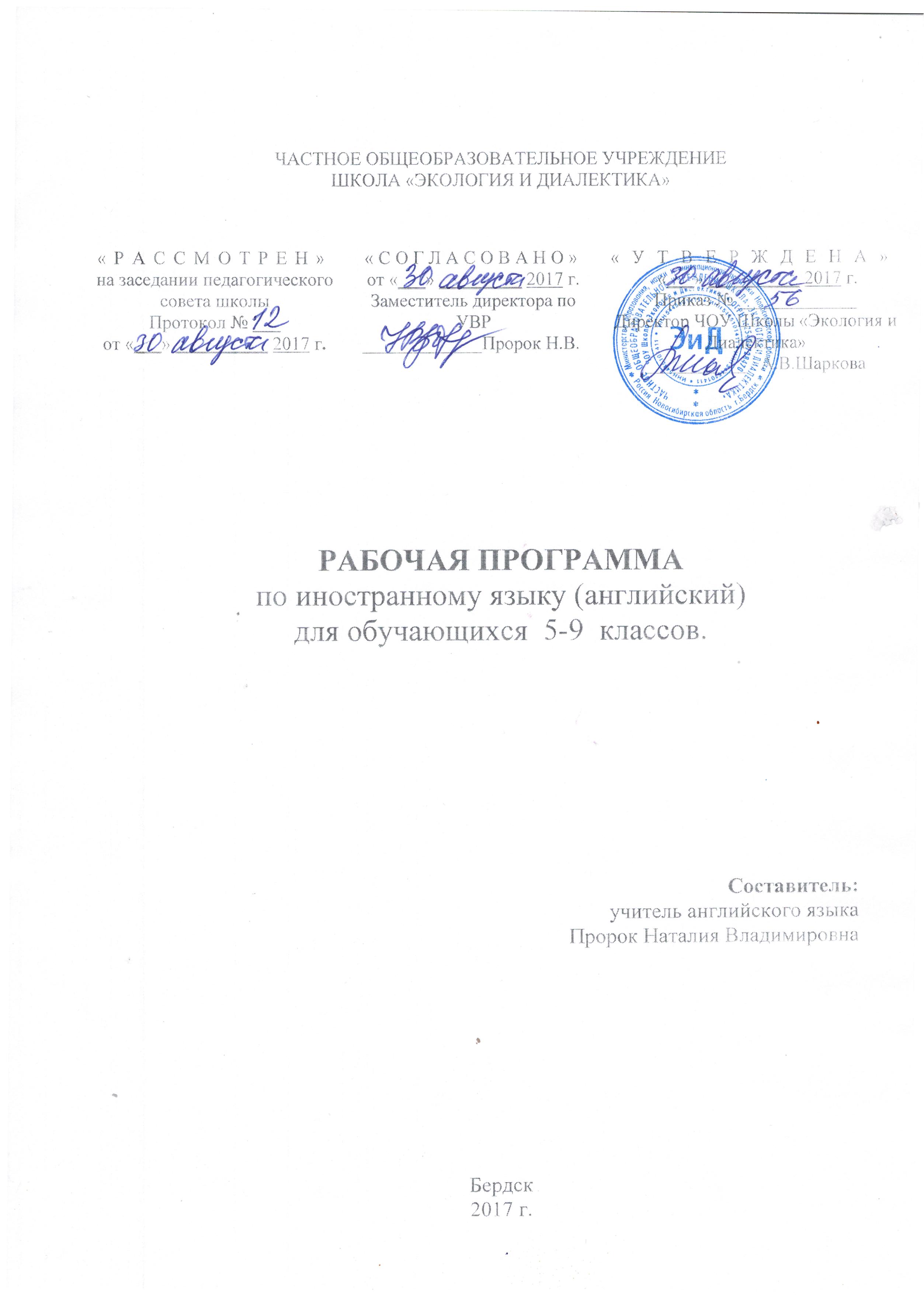 ПОЯСНИТЕЛЬНАЯ ЗАПИСКА Данная рабочая программа учебного предмета «Английский язык» для обучающихся  5-9 классов разработана на основе требований к результатам освоения ООП ООО ЧОУ Школы «Экология и Диалектика» на 2015-.г. в соответствии с ФГОС ООО.Изучение предмета «Английский язык» на уровне основного общего образования направлено на достижение следующих целей и задач:Цели:· Развитие иноязычной коммуникативной компетенции (речевой, языковой, социокультурной, компенсаторной, учебно-познавательной):- речевая компетенция – совершенствование коммуникативных умений в четырех основных видах речевой деятельности (говорении, аудировании, чтении, письме);
- языковая компетенция – систематизация ранее изученного материала; овладение новыми языковыми средствами в соответствии с отобранными темами и сферами общения; освоение знаний о языковых явлениях изучаемого языка, разных способах выражения мысли в родном и изучаемом языке;- социокультурная компетенция – приобщение учащихся к культуре, традициям и реалиям стран/страны изучаемого иностранного языка в рамках тем, сфер и ситуаций общения, отвечающих опыту, интересам, психологическим особенностям учащихся основной школы в 5–7 и 8–9 классах; формирование умений представлять свою страну, ее культуру в условиях иноязычного межкультурного общения;- компенсаторная компетенция – развитие умений выходить из положения в условиях дефицита языковых средств при получении и передачи иноязычной информации;- учебно-познавательная компетенция – дальнейшее развитие общих и специальных учебных умений, ознакомление с доступными учащимся способами и приемами самостоятельного изучения языков и культур, в том числе с использованием новых информационных технологий.· Развитие и воспитание у школьников понимания важности иностранного языка в современном мире и потребности пользоваться им как средством общения, познания, самореализации и социальной адаптации; воспитание качеств гражданина, патриота; развитие национального самосознания, стремления к взаимопониманию между людьми разных сообществ, толерантного отношения к проявлениям другой культуры;· формирование дружелюбного и толерантного отношения к проявлениям иной культуры, уважения к личности, ценностям семьи, оптимизма и выраженной личностной позиции в восприятии мира, в развитии национального самосознания на основе знакомства с жизнью своих сверстников в других странах, с образцами литературы разных жанров, доступными для подростков с учетом достигнутого ими уровня иноязычной подготовки;· создание основы для формирования интереса к совершенствованию достигнутого уровня владения изучаемым иностранным языком, к изучению второго/третьего иностранного языка, к использованию иностранного языка как средства, позволяющего расширять свои знания в других предметных областях;· создание основы для выбора иностранного языка как профильного предмета на ступени среднего полного образования, а в дальнейшем и в качестве сферы своей профессиональной деятельности.Задачи:Основными задачами реализации содержания обучения являются: формирование и развитие коммуникативных умений в основных видах речевой деятельности; формирование и развитие языковых навыков; формирование и развитие социокультурных умений и навыков; обучение работе с англо-русским словарём и Интернет-ресурсами.ПЛАНИРУЕМЫЕ РЕЗУЛЬТАТЫ ОСВОЕНИЯ УЧЕБНОГО ПРЕДМЕТА «АНГЛИЙСКИЙ ЯЗЫК»5-6  классыЛичностными результатами являются:воспитание российской гражданской идентичности: патриотизма, любви и уважения к Отечеству, чувства гордости за свою Родину, прошлое и настоящее многонационального народа России; осознание своей этнической принадлежности, знание истории, языка, культуры своего народа, своего края, основ культурного наследия народов России и человечества; усвоение гуманистических, демократических и традиционных ценностей многонационального российского общества; воспитание чувства долга перед Родиной;формирование ответственного отношения к учению, готовности и способности обучающихся к саморазвитию и самообразованию на основе мотивации к обучению и познанию, осознанному выбору и построению дальнейшей индивидуальной траектории образования на базе ориентировки в мире профессий и профессиональных предпочтений, с учётом устойчивых познавательных интересов;формирование целостного мировоззрения, соответствующего современному уровню развития науки и общественной практики, учитывающего социальное, культурное, языковое, духовное многообразие современного мира;формирование осознанного, уважительного и доброжелательного отношения к другому человеку, его мнению, мировоззрению, культуре, языку, вере, гражданской позиции; к истории, культуре, религии, традициям, языкам, ценностям народов России и народов мира; готовности и способности вести диалог с другими людьми и достигать в нём взаимопонимания;освоение социальных норм, правил поведения, ролей и форм социальной жизни в группах и сообществах, включая взрослые и социальные сообщества; участие в школьном самоуправлении и общественной жизни в пределах возрастных компетенций с учётом региональных, этнокультурных, социальных и экономических особенностей;развитие морального сознания и компетентности в решении моральных проблем на основе личностного выбора, формирование нравственных чувств и нравственного поведения, осознанного и ответственного отношения к собственным поступкам;формирование коммуникативной компетентности в общении и сотрудничестве со сверстниками, старшими и младшими в процессе образовательной, общественно полезной, учебно-исследовательской, творческой и других видах деятельности;формирование ценности здорового и безопасного образа жизни; усвоение правил индивидуального и коллективного безопасного поведения в чрезвычайных ситуациях, угрожающих жизни и здоровью людей, правил поведения в транспорте и правил поведения на дорогах;формирование основ экологической культуры на основе признания ценности жизни во всех её проявлениях и необходимости ответственного, бережного отношения к окружающей среде;осознание значения семьи в жизни человека и общества, принятие ценности семейной жизни, уважительное и заботливое отношение к членам своей семьи;развитие эстетического сознания через освоение художественного наследия народов России и мира, творческой деятельности эстетического характера;формирование мотивации изучения иностранных языков и стремления к самосовершенствованию в образовательной области «Иностранный язык»;осознание возможностей самореализации средствами иностранного языка;стремление к совершенствованию речевой культуры в целом;формирование коммуникативной компетенции в межкультурной и межэтнической коммуникации;развитие таких качеств, как воля, целеустремлённость, креативность, инициативность, эмпатия, трудолюбие, дисциплинированность;формирование общекультурной и этнической идентичности как составляющих гражданской идентичности личности;стремление к лучшему осознанию культуры своего народа и готовность содействовать ознакомлению с ней представителей других стран; толерантное отношение к проявлениям иной культуры; осознание себя гражданином своей страны и мира;готовность отстаивать национальные и общечеловеческие (гуманистические, демократические) ценности, свою гражданскую позицию;готовность и способность обучающихся к саморазвитию; сформированность мотивации к обучению, познанию, выбору индивидуальной образовательной траектории; ценностно-смысловые установки обучающихся, отражающие их личностные позиции, социальные компетенции; сформированность основ гражданской идентичности.Метапредметными результатами являются:умение самостоятельно определять цели своего обучения, ставить и формулировать для себя новые задачи в учёбе и познавательной деятельности, развивать мотивы и интересы своей познавательной деятельности;умение самостоятельно планировать альтернативные пути достижения целей, осознанно выбирать наиболее эффективные способы решения учебных и познавательных задач;умение соотносить свои действия с планируемыми результатами, осуществлять контроль своей деятельности в процессе достижения результата, определять способы действий в рамках предложенных условий и требований, корректировать свои действия в соответствии с изменяющейся ситуацией;умение оценивать правильность выполнения учебной задачи, собственные возможности её решения;владение основами самоконтроля, самооценки, принятия решений и осуществления осознанного выбора в учебной и познавательной деятельности;осознанное владение логическими действиями определения понятий, обобщения, установления аналогий и классификации на основе самостоятельного выбора оснований и критериев, установления родо-видовых связей;умение устанавливать причинно-следственные связи, строить логическое рассуждение, умозаключение (индуктивное, дедуктивное и по аналогии) и выводы;умение создавать, применять и преобразовывать знаки и символы, модели и схемы для решения учебных и познавательных задач;умение организовывать учебное сотрудничество и совместную деятельность с учителем и сверстниками; работать индивидуально и в группе: находить общее решение и разрешать конфликты на основе согласования позиций и учёта интересов; формулировать, аргументировать и отстаивать своё мнение;умение адекватно и осознанно использовать речевые средства в соответствии с задачей коммуникации: для отображения своих чувств, мыслей и потребностей, планирования и регуляции своей деятельности; владение устной и письменной речью, монологической контекстной речью;формирование и развитие компетентности в области использования информационно-коммуникационных технологий (далее ИКТ– компетенции);развитие умения планировать своё речевое и неречевое поведение;развитие коммуникативной компетенции, включая умение взаимодействовать с окружающими, выполняя разные социальные роли;развитие исследовательских учебных действий, включая навыки работы с информацией: поиск и выделение нужной информации, обобщение и фиксация информации;развитие смыслового чтения, включая умение выделять тему, прогнозировать содержание текста по заголовку/ключевым словам, выделять основную мысль, главные факты, опуская второстепенные, устанавливать логическую последовательность основных фактов;осуществление регулятивных действий самонаблюдения, самоконтроля, самооценки в процессе коммуникативной деятельности на иностранном языке.Предметными результатами являются:А. В коммуникативной сфере (т.е. владении иностранным языком как средством общения):Речевая компетенция в следующих видах речевой деятельности:В говорении:начинать, вести/поддерживать и заканчивать различные виды диалогов в стандартных ситуациях общения, соблюдая нормы речевого этикета, при необходимости переспрашивая, уточняя;расспрашивать собеседника и отвечать на его вопросы, высказывая своё мнение, просьбу, отвечать на предложение собеседника согласием/отказом в пределах изученной тематики и усвоенного лексико-грамматического материала;рассказывать о себе, своей семье, друзьях, своих интересах и планах на будущее;сообщать краткие сведения о своём городе/селе, о своей стране и странах изучаемого языка;описывать события/явления, передавать основное содержание, основную мысль прочитанного/услышанного, выражать своё отношение к прочитанному/услышанному, давать краткую характеристику персонажей.В аудировании:воспринимать на слух и полностью понимать речь учителя, одноклассников;воспринимать на слух и понимать основное содержание несложных аутентичных аудио- и видеотекстов, относящихся к разным коммуникативным типам речи (сообщение/рассказ/интервью);воспринимать на слух и выборочно понимать с опорой на языковую догадку, контекст краткие несложные аутентичные прагматические аудио- и видеотексты, выделяя значимую/нужную/необходимую информацию.В чтении:читать аутентичные тексты разных жанров и стилей преимущественно с пониманием основного содержания;читать несложные аутентичные тексты разных жанров и стилей с полным и точным пониманием и с использованием различных приёмов смысловой переработки текста (языковой догадки, выборочного перевода), а также справочных материалов; уметь оценивать полученную информацию, выражать своё мнение;читать аутентичные тексты с выборочным пониманием значимой/нужной/интересующей информации.В письменной речи:заполнять анкеты и формуляры;писать поздравления, личные письма с опорой на образец с употреблением формул речевого этикета, принятых в стране/странах изучаемого языка;составлять план, тезисы устного или письменного сообщения; кратко излагать результаты проектной деятельности.Языковая компетенция:применение правил написания слов, изученных в основной школе;адекватное произношение и различение на слух всех звуков иностранного языка; соблюдение правильного ударения в словах и фразах;соблюдение ритмико-интонационных особенностей предложений различных коммуникативных типов (утвердительное, вопросительное, отрицательное, повелительное); правильное членение предложений на смысловые группы;распознавание и употребление в речи основных значений изученных лексических единиц (слов, словосочетаний, реплик-клише речевого этикета);знание основных способов словообразования (аффиксации, словосложения, конверсии);понимание и использование явлений многозначности слов иностранного языка: синонимии, антонимии и лексической сочетаемости;распознавание и употребление в речи основных морфологических форм и синтаксических конструкций изучаемого языка;знание признаков изученных грамматических явлений (видо-временных форм глаголов, модальных глаголов и их эквивалентов, артиклей, существительных, степеней сравнения прилагательных и наречий, местоимений, числительных, предлогов);знание основных различий систем иностранного и русского/родного языков.Социокультурная компетенция:знание национально-культурных особенностей речевого и неречевого поведения в своей стране и странах изучаемого языка; применение этих знаний в различных ситуациях формального и неформального межличностного и межкультурного общения;распознавание и употребление в устной и письменной речи основных норм речевого этикета (реплик-клише, наиболее распространённой оценочной лексики), принятых в странах изучаемого языка;знание употребительной фоновой лексики и реалий страны/стран изучаемого языка, некоторых распространённых образцов фольклора (скороговорок, поговорок, пословиц);знакомство с образцами художественной, публицистической и научно-популярной литературы;представление об особенностях образа жизни, быта, культуры стран изучаемого языка (всемирно известных достопримечательностях, выдающихся людях и их вкладе в мировую культуру);представление о сходстве и различиях в традициях своей страны и стран изучаемого языка;понимание роли владения иностранными языками в современном мире.Компенсаторная компетенция – умение выходить из трудного положения в условиях дефицита языковых средств при получении и приёме информации за счёт использования контекстуальной догадки, игнорирования языковых трудностей, переспроса, словарных замен, жестов, мимики.Б. В познавательной сфере:умение сравнивать языковые явления родного и иностранного языков на уровне отдельных грамматических явлений, слов, словосочетаний, предложений;владение приёмами работы с текстом: умение пользоваться определённой стратегией чтения/аудирования в зависимости от коммуникативной задачи (читать/слушать текст с разной глубиной понимания);умение действовать по образцу/аналогии при выполнении упражнений и составлении собственных высказываний в пределах тематики основной школы;готовность и умение осуществлять индивидуальную и совместную проектную работу;умение пользоваться справочным материалом (грамматическим и лингвострановедческим справочниками, двуязычным и толковым словарями, мультимедийными средствами);владение способами и приёмами дальнейшего самостоятельного изучения иностранных языков.В. В ценностно-ориентационной сфере:представление о языке как средстве выражения чувств, эмоций, основе культуры мышления;достижение взаимопонимания в процессе устного и письменного общения с носителями иностранного языка, установление межличностных и межкультурных контактов в доступных пределах;представление о целостном полиязычном, поликультурном мире, осознание места и роли родного и иностранных языков в этом мире как средства общения, познания, самореализации и социальной адаптации;приобщение к ценностям мировой культуры как через источники информации на иностранном языке (в том числе мультимедийные), так и через непосредственное участие в школьных обменах, туристических поездках, молодёжных форумах.Г. В эстетической сфере:владение элементарными средствами выражения чувств и эмоций на иностранном языке;стремление к знакомству с образцами художественного творчества на иностранном языке и средствами иностранного языка;развитие чувства прекрасного в процессе обсуждения современных тенденций в живописи, музыке, литературе.Д. В трудовой сфере:умение рационально планировать свой учебный труд;умение работать в соответствии с намеченным планом.Е. В физической сфере:стремление вести здоровый образ жизни (режим труда и отдыха, питание, спорт, фитнес).7-9  классыЛичностными результатами изучения является:- развитие таких качеств, как воля, целеустремленность, креативность, инициативность,  трудолюбие, дисциплинированность;- стремление к лучшему осознанию культуры своего народа и готовность содействовать ознакомлению с ней представителей других стран; толерантное отношение к проявлениям иной культуры; осознание себя гражданином своей страны и мираМетапредметными результатами изучения являются:- развитие умения взаимодействовать с окружающими;- расширение общего лингвистического кругозора;- развитие познавательной, эмоциональной и волевой сфер;- развитие коммуникативных способностей обучающегося, умение выбирать адекватные языковые и речевые средства для успешного решения элементарной коммуникативной задачиПредметными результатами изучения являются:Речевые уменияГоворение. Диалогическая речьСовершенствование умений участвовать в диалогах этикетного характера, диалогах-расспросах, диалогах-побуждениях к действию, диалогах-обменах информацией, а также в  диалогах смешанного типа, включающих элементы разных типов диалогов.Для ведения названных видов диалога предусматривается (помимо ранее сформированных) развитие следующих умений:для ведения диалога этикетного характера: начать, поддержать и закончить разговор (в том числе по телефону); вежливо переспросить о непонятном; выражать благодарность в процессе совместной деятельности в
парах, группах; вежливо отказать/согласиться на предложение собеседника;для ведения диалога-расспроса: запрашивать и сообщать фактическую информацию, переходя с позиции спрашивающего на позицию отвечающего; брать/давать интервью;для ведения диалога побудительного характера, в том числе в процессе проектной работы и сотрудничества в малых группах: дать вежливый совет, принять или не принять совет, попросить партнера о чем-то; пригласить партнера к совместной деятельности, выразить готовность/отказаться принять участиев ней, объяснить причину отказа;для ведения диалога-обмена мнениями: выражать свою точку зрения, пользуясь вновь изученными средствами; высказать свое одобрение/неодобрение/сомнение; спонтанно реагировать на изменение речевого поведения собеседника, выражая личное отношение к предмету обсуждения; выражать свою эмоциональную оценку - восхищение, удивление, радость, огорчение и др., участвовать в дискуссии по предложенной или интересующей проблеме (в пределах тем, отобранных в программе), используя аргументацию, убеждение.Монологическая речь.При овладении монологической речью (наряду с умениями, сформированными ранее) школьники учатся:делать подготовленные устные сообщения о фактах, событиях в прошлом и настоящем (в пределах тем,отобранных в программе), используя при этом основные коммуникативные типы речи (описание, повествование, характеристику), сопровождая высказывание эмоциональными и оценочными суждениями и используя дляэтого наиболее распространенные речевые клише;делать презентацию по результатам выполнения проектной работы;кратко высказываться без предварительной подготовки на заданную тему/в соответствии с предложенной ситуацией;передавать содержание - основную мысль прочитанного или прослушанного с опорой и без опоры на текст/на заданные вопросы, комментировать факты из текста;делать подготовленное сообщение в связи с прочитанным/прослушанным (аудио- или видеотекстом), выражая свое отношение к событиям, фактам, персонажам текста;рассуждать о проблемах, интересующих подростков, о темах, актуальных для современного мира, например толерантности, безопасности. АудированиеВ процессе овладения аудированием (наряду с умениями, сформированными ранее) школьники учатся:- воспринимать на слух и понимать с опорой на наглядность (иллюстрации, жесты, мимику) и контекстуальную и языковую догадку, речь собеседника в процессе непосредственного общения, добиваться полного понимания путем переспроса; а также понимать основное содержание разговора между носителями языка в пределах тем, обозначенных в программе;воспринимать на слух и понимать основное содержание аутентичных текстов в аудио - и видеозаписи: описаний, сообщений, рассказов, интервью, рекламно-информа-ционных текстов с опорой на языковую догадку и контекст;- воспринимать на слух и выделять необходимую/интересующую информацию в аутентичных рекламно-информационных текстах (объявлениях на вокзале, в аэропорту, прогнозе погоды, инструкциях), оценивая эту информацию с точки зрения ее полезности/достоверности.ЧтениеДальнейшее развитие всех основных видов чтения аутентичных текстов различных стилей: публицистических, научно-популярных,  художественных, прагматических, а также текстов из разных областей знания (с учетом межпредметных связей):- ознакомительного чтения – с целью понимания основного содержания сообщений, репортажей, отрывков из произведений художественной литературы, несложных публикаций научно-познавательного характера;- изучающего чтения – с целью полного и точного понимания информации прагматических текстов (инструкций, рецептов, статистических данных);- просмотрового/поискового чтения – с целью выборочного понимания  необходимой/интересующей информации из текста статьи, проспекта.Развитие умений:    выделять основные факты, отделять главную информацию от второстепенной, предвосхищать возможные события/факты, раскрывать причинно-следственные связи между фактами, понимать аргументацию,     извлекать необходимую/интересующую информацию, определять свое отношение к прочитанному.Письменная речьПри овладении письменной речью (наряду с умениями, сформированными ранее) школьники учатся:заполнять таблицы, кратко фиксировать содержание прочитанного или прослушанного текста;делать выписки из текста с целью их использования в собственных высказываниях, в проектной деятельности;- заполнять анкету, формуляр (например, LandingCard), автобиографию в форме CV, указывая требующиеся данные о себе;- составлять краткую аннотацию к прочитанному тексту;- писать поздравление, личное письмо зарубежному другу, адекватно употребляя формулы речевого этикета, принятые в данном жанре в странах, говорящих на английском языке, излагая различные события, впечатления, высказывая свое мнение;- писать краткое сообщение, комментарий, описание событий, людей с использованием оценочных суждений и уместных лингвистических средств связи (linkingwords);составлять небольшие эссе, письменно аргументировать свою точку зрения по предложенной теме/проблеме.Компенсаторные уменияСовершенствование следующих умений: пользоваться языковой и контекстуальной догадкой при чтении и аудировании; прогнозировать содержание текста по заголовку/началу текста, использовать текстовые операторы различного рода (подзаголовки, таблицы, графики, шрифтовые выделения, комментарии, сноски); игнорировать лексические и смысловые трудности, не влияющие на понимание основного содержания текста, использовать переспрос и словарные замены в процессе устноречевого общения; мимику, жесты.Учебно-познавательные уменияНаряду с умениями, сформированными в предыдущие годы в процессе обучения в 9 классах, школьники овладевают следующими умениями и навыками:пользоваться такими приемами мыслительной деятельности, как обобщение и систематизация;выделять и фиксировать основное содержание прочитанных или прослушанных сообщений;критически оценивать воспринимаемую информацию;использовать вербальные (перефраз, синонимы, антонимы) и невербальные (жесты и мимику) средства в процессе создания собственных высказываний;использовать также языковую и контекстуальную догадку, умение прогнозирования в процессе восприятия речи на слух и при чтении;осуществлять самоконтроль с помощью специального блока проверочных заданий учебника (ProgressCheck), снабженных школой оценивания;участвовать в проектной деятельности (в том числе межпредметного характера), планируя и осуществляя ее индивидуально и в группе;самостоятельно поддерживать уровень владения английским языком, а при желании и углублять его, пользуясь различными техническими средствами (аудио, видео, компьютер), а также печатными и электронными источниками, в том числе справочниками и словарями.Социокультурные знания и уменияК концу 9 класса школьники должны:иметь представление о значимости владения английским языком в современном мире каксредстве межличностного и межкультурного общения, как средстве приобщения к знаниям в различных областях, в том числе в области выбранной профессии;знать наиболее употребительную фоновую лексику и реалии стран изучаемого языка: названия наиболее известных культурных памятников стран изучаемого языка, популярных газет (TheSundyTimes, TheSundayTelegraph, TheGuardian), телеканалов (CNN, ВВС), молодежных журналов (JustSeventeen, SmashHits, Shout) и т. д.;иметь представление о социокультурном портрете стран, говорящих на английском языке (на примере Великобритании и США); территория, население, географические и природные условия, административноеделение (на государства, штаты и др.), государственный флаг, государственный герб, столица, крупные города, средства массовой информации;-        иметь представление о культурном наследии англоговорящих стран и России: всемирно известных национальных центрах и памятниках (TheBolshoiTheatre, TheMalyTheatre, TheYuryNikulinOldCircus, TheМoscowDolphinarium, TolstoyMuseuminYasnayaPoljana, Stonehenge, TheTowerBridge, Cleopatra'sNeedle); известных представителях литературы (AgathaChristie, MarkTwain, JackLondon, CharlesDickens, BernardShow, LewisCarrol, t L. Stevenson, W. Shakespeare, CharloteBronte, ArthurConanDoyle, James H. Chase, StephenKing, Alexander , NikolaiGogol, AnnaAhmatova, AntonChekhov, AlexanderBelyaev, VassilyShukshin, ArtemBorovik), кино (WaltDisney), театра (CharlieChaplin, GalinaUlanova, SlavaPolunin), музыки (theBeatles, FreddyMercury, Alla. Pugacheva); выдающихся ученых и космонавтах (IsaacNewton, LeonardodaVinci, K. Tsiolkovsky, S. Rorolev, Y. Gagarin, V. Tereshkova, N. Armstrong), путешественниках (V. J. Bering), знаменитых гуманистах (MotherTeresa), политиках (AbrahamLincoln, M. Gorbachev, MartinLutherKing), спортсменах (IrinaRodnina, GarriKasparov, DavidBackham), произведениях классической литературы ("Gulliver'sTravels" byJonathanSwifth, "JaneEire" by С Bronte, "Who'sThere", "TheHeadlessGhost" byPeteJohnson, "TheLastInch" byJamesAlbridhe, "RomeoandJuliet" by W. Shakespeare, "Charlotte'sWeb" by E. B. Whiteand G. Williams);уметь представлять свою страну на английском языке, сообщая сведения о вкладе России в мировую культуру, о национальных традициях и современной жизни, отмечая сходство и различие в традициях России и некоторых англоговорящих стран (на примере Великобритании и США), рассказывая о своем крае, городе, селе;уметь оказать помощь англоговорящим зарубежным гостям, приехавшим в Россию (встретить, познакомить с родным краем/городом/селом, пригласить в гости в свою школу, семью), обсудить с ними актуальные проблемы (выбора профессии, образования, экологии и др.) в пределах изученной тематики.Языковые знания и навыкиВ средней школе  продолжается овладение обучающимися новыми языковыми знаниями и навыками в соответствии с требованиями базового  уровня владения английским  языком.ОрфографияСовершенствование орфографических навыков, в том числе применительно к новому языковому материалу, входящему в лексико-грамматический минимум базового уровня.Фонетическая сторона речиШкольники учатся:применять правила чтения и орфографии на основе усвоенного ранее и нового лексического материала, изучаемого в 8-9 классах;адекватно произносить и различать на слух все звуки английского языка;соблюдать словесное и фразовое ударение;соблюдать интонацию различных типов предложений;выражать чувства и эмоции с помощью эмфатической интонации.Лексическая сторона речиК завершению основной школы (9 класс) продуктивный лексический минимум составляет около 1200 лексических единиц (ЛЕ), включая лексику, изученную в предыдущие годы, новые слова и речевые клише, а также новые значения известных обучающимся многозначных слов.Объем рецептивного словаря увеличивается за счет текстов для чтения и составляет примерно 1700 ЛЕ, включая продуктивный лексический минимум.Расширение потенциального словаря происходит за счет интернациональной лексики, знания словообразовательных средств и овладения новыми аффиксами:существительных: -sion / -tion, -ness;прилагательных: -al, -less. Грамматическая сторона речиШкольники учатся употреблять в речи:определенный артикль с уникальными объектами, с новыми географическими названиями; нулевой, неопределенный и определенный артикли во всех изученных ранее случаях употребления с опорой на их систематизацию;неисчисляемые существительные; а также обобщают и систематизируют знания о суффиксах существительных;неопределенные местоимения и их производные: somebody (anybody, nobody, everybody), something (anything, nothing, everything), а также систематизируют изученные случаи употребления возвратных местоимений (myself, yourself, herself, himself, ourselves, yourselves, themselves);числительные для обозначения дат и больших чисел;конструкциитипа have / has always dreamed of doing something; make somebody do something, ask / want /tell somebody to do something; устойчивыесловосочетаниясглаголами do и make; be / get used to something; некоторыеновыефразовыеглаголы; конструкциитипа I saw Ann buy the flowers;слова, словосочетания с формами на -ing без различения их функций (герундий, причастие настоящего времени, отглагольное существительное);глагольныеформыв Past Continuous Tense; Present Perfect and Present Perfect Continuous с for и since: I have always read books about space travels since I was a kid. Ithasbeenrainingfortwohours;глагольныеформыв Future Continuous, Past Perfect Passive;косвенную речь в утвердительных, отрицательных и вопросительных предложениях в настоящем и прошедшем времени: Shetoldmethatshewouldphoneme. My neighbour asked me not to turn the page over. She wondered if I would come to the party. He asked me why I was sad that day,сложноподчиненныепредложенияс Conditional I (If + Present Simple + Future Simple), Conditional II (If +Past Simple + would + infinitive): If you come in time, you will meet our English friends. If I wererich, I wouldhelpendangeredanimals;сложноподчиненныепредложенияс Conditional III (If + Past Perfect + would have + infinitive): If people hadn't polluted the planet, many species of animals wouldn't have disappeared;- Conditional II и Conditional III всложныхкомбинированныхпредложениях: If we thought about our future, we wouldn't have cut down forests, If he had phoned her yesterday, she would be able to continue the research now;-        сложноподчиненные предложения с союзами whoever, whatever, however, whenever.Систематизируется изученный материал:-        видовременные формы действительного (PastContinuous, PastPerfect, PresentPerfect, PresentPerfectContinuous, Future-in-the-Past) и страдательного (Present, Past, FutureSimpleinPassiveVoice) залогов и сравнение употребления:Present, Past, FutureSimple;PresentSimple, PresentContinuous;PresentContinuous, FutureSimple;PresentPerfect, PastSimple;Past Simple, Past Perfect, Past Continuous;Past Simple Active, Past Simple Passive;модальныеглаголы (can, could, may, must, might, shall, should, would) иихэквиваленты (be able to, have to, need to / not need to);безличные предложения с It's...; It'scold. It's time to go home. It's interesting. It takes me ten minutes to get to school;    -  типы вопросительных предложений и вопросительные слова;    -  придаточные определительные с союзами that / which / who.Требования к уровню подготовки5 класс   По завершении учебного года обучающийся научится:вести комбинированный диалог в стандартных ситуациях неофициального общения, соблюдая нормы речевого этикета, принятые в стране изучаемого языка;рассказывать о себе, своей семье, друзьях, своей школе, своих интересах, планах на будущее; о своем селе, о своей стране и странах изучаемого языка с опорой на зрительную наглядность и/или вербальные опоры (ключевые слова, план, вопросы);описывать события с опорой на зрительную наглядность и/или вербальные опоры (ключевые слова, план, вопросы);давать краткую характеристику реальных людей и литературных персонажей;передавать основное содержание прочитанного текста с опорой или без опоры на текст/ключевые слова/ план/вопросы.неизученных языковых явлений;воспринимать на слух и понимать значимую/ нужную/ запрашиваемую информацию в аутентичных текстах, содержащих как изученные языковые явления, так и некоторое количество неизученных языковых явлений.читать и понимать основное содержание несложных аутентичных текстов, содержащих некоторое количество неизученных языковых явлений;читать и выборочно понимать значимую/нужную/запрашиваемую информацию в несложных аутентичных текстах, содержащих некоторое количество неизученных языковых явлений.заполнять анкеты и формуляры в соответствии с нормами, принятыми в стране изучаемого языка;писать личное письмо в ответ на письмо-стимул с употреблением формул речевого этикета, принятых в стране изучаемого языка.различать на слух и адекватно, без фонематических ошибок, ведущих к сбою коммуникации, произносить все звуки английского языка;соблюдать правильное ударение в изученных словах;различать коммуникативные типы предложения по интонации;адекватно, без ошибок, ведущих к сбою коммуникации, произносить фразы с точки зрения их ритмико-интонационных особенностей, в том числе соблюдая правило отсутствия фразового ударения на служебных словах.правильно писать изученные слова.узнавать в письменном и звучащем тексте изученные лексические единицы (слова, словосочетания, реплики-клише речевого этикета), в том числе многозначные, в пределах тематики 5 класса;употреблять в устной и письменной речи в их основном значении изученные лексические единицы (слова, словосочетания, реплики-клише речевого этикета) в том числе многозначные, в пределах тематики 5 класса в соответствии с решаемой коммуникативной задачей;соблюдать существующие в английском языке нормы лексической сочетаемости;распознавать и образовывать родственные слова с использованием основных способов словообразования (аффиксации, конверсии) в пределах тематики 5 класса в соответствии с решаемой коммуникативной задачей.оперировать в процессе устного и письменного общения основными синтаксическими конструкциями и морфологическими формами английского языка в соответствии с коммуникативной задачей в коммуникативно-значимом контексте; распознавать и употреблять в речи:различные коммуникативные типы предложений: утвердительные, отрицательные, вопросительные (общий, специальный, альтернативный, разделительный вопросы), побудительные (в утвердительной и отрицательной форме);распространенные простые предложения, в т. ч. с несколькими обстоятельствами, следующими в определенном порядке (Wemovedto a newhouselastyear);предложения с начальным It (It’scold. It’s five o’clock. It’s interesting. It’swinter.);предложения с начальным There + to be (There are a lot of trees in the park.);сложносочиненные предложения с сочинительными союзами and, but, or;имена существительные в единственном и множественном числе, образованные по правилу, и исключения;имена существительные c определенным/неопределенным/нулевым артиклем;личные, притяжательные, указательные, неопределенные местоимения;имена прилагательные в положительной, сравнительной и превосходной степенях, образованные по правилу, и исключения;количественные и порядковые числительные;глаголы в наиболее употребительных временных формах действительного залога: PresentSimple, FutureSimple и PastSimple, PresentContinuous, PresentPerfect;различные грамматические средства для выражения будущего времени: SimpleFuture, tobegoingto, PresentContinuous;модальный глагол shall.Выбирать технические средства ИКТ для фиксации изображений и звуков в соответствии с поставленной целью.Создавать текст на русском языке с использованием слепого десятипальцевого клавиатурного письма.Сканировать текст и осуществлять распознавание сканированного текста.Осуществлять редактирование и распознавание сканированного текста в соответствии с его смыслом средствами текстового редактора.Использовать средства орфографического и синтаксического контроля русского текста и текста на иностранном языке.Проводить деконструкцию сообщений, выделение в них структуры, элементов и фрагментов.Избирательно относиться к информации в окружающем информационном пространстве, отказываться от потребления ненужной информации.Использовать возможности электронной почты для информационного обмена.Использовать личный дневник (блог) с использованием возможностей Интернета.Осуществлять образовательное взаимодействие в информационном пространстве образовательного учреждения.Использовать различные приемы поиска информации в Интернете.Использовать приёмы поиска информации на персональном компьютере, в информационной среде учреждения и в образовательном пространстве.Использовать различные библиотечные, в том числе электронные, каталоги для поиска необходимых книг.Искать информацию в различных базах данных, создавать и заполнять базы данных, в частности использовать различные определители.Планировать и выполнять учебное исследование и учебный проект, используя оборудование модели, методы и приёмы, адекватные используемой проблеме.Ясно, логично и точно излагать свою точку зрения, использовать языковые средства, адекватные обсуждаемой проблеме.Ориентироваться в содержании текста и понимать его целостный смысл.Определять главную тему, общую цель и назначение текста.Выбирать из текста или придумать заголовок, соответствующий содержанию и общему смыслу текста.Формулировать тезис, выражающий общий смысл текста.Предвосхищать содержание предметного плана текста по заголовку и с опорой на предыдущий опыт.Структурировать текст, используя нумерацию страниц, списки, ссылки, оглавления, проводить проверку правописания, использовать в тексте таблицы, изображения.Обучающиеся получат возможность научиться:научиться брать и давать интервью.делать сообщение на заданную тему на основе прочитанного;комментировать факты из прочитанного/прослушанного текста, аргументировать своё отношение к прочитанному/прослушанному;кратко высказываться без предварительной подготовки на заданную тему в соответствии с предложенной ситуацией общения;кратко излагать результаты выполненной проектной работы.воспринимать на слух и понимать основное содержание несложных аутентичных текстов, содержащих некоторое количество выделять основную мысль в воспринимаемом на слух тексте;отделять в тексте, воспринимаемом на слух, главные факты от второстепенных;использовать контекстуальную или языковую догадку при восприятии на слух текстов, содержащих незнакомые слова;игнорировать незнакомые языковые явления, несущественные для понимания основного содержания воспринимаемого на слух текста.читать и полностью понимать несложные аутентичные тексты, построенные в основном на изученном языковом материале;догадываться о значении незнакомых слов по сходству с русским/родным языком, по словообразовательным элементам, по контексту;игнорировать в процессе чтения незнакомые слова, не мешающие понять основное содержание текста;пользоваться сносками и лингвострановедческим справочником.делать краткие выписки из текста с целью их использования в собственных устных высказываниях;составлять план/ тезисы устного или письменного сообщения;кратко излагать в письменном виде результаты своей проектной деятельности;писать небольшие письменные высказывания с опорой на образец.выражать модальные значения, чувства и эмоции с помощью интонации;различать на слух британские и американские варианты английского языка.сравнивать и анализировать буквосочетания английского языка и их транскрипцию.употреблять в речи в нескольких значениях многозначные слова, изученные в пределах тематики основной школы;распознавать принадлежность слов к частям речи по определенным признакам (артиклям, аффиксам и др.);использовать языковую догадку в процессе чтения и аудирования (догадываться о значении незнакомых слов по контексту и по словообразовательным элементам);знать различие между явлениями синонимии и антонимии.Осознавать и использовать в практической деятельности основные психологические особенности восприятия информации человеком.Создавать текст на иностранном языке с использованием десятипальцевого клавиатурного письма.Понимать сообщения, используя при их восприятии внутренние и внешние ссылки, различные инструменты поиска.Взаимодействовать в социальных сетях; работать в группе над сообщением (вики).Участвовать в форумах в социальных образовательных сетях.Использовать различные приёмы поиска информации в Интернете в ходе учебной деятельности.Использовать догадку, озарение, интуицию.Осознавать свою ответственность за достоверность полученных знаний, за качество выполненного проекта.Объяснять порядок частей, инструкций, содержащихся в тексте.Сопоставлять основные текстовые и внетекстовые компоненты, обнаруживать соответствие между частью текста и его общей идеей, сформулированной вопросом, объяснять назначение карты, рисунка, пояснять части графика или таблицы.6 классыПо завершении учебного года обучающийся научится:ставить учебную задачу под руководством  учителяпланировать свою деятельность под руководством учителядиалога, используя оценочные суждения, в ситуациях официального и неофициального общения (в рамках изученной тематики); беседовать о себе, своих планах; участвовать в обсуждении проблем в связи с прочитанным/прослушанным иноязычным текстом, соблюдая правила речевого этикетарассказа о своем окружении, рассуждения в рамках изученной тематики и проблематики; представления социокультурного портрета своей страны и страны/стран изучаемого языка; аудированияполного и точного понимания высказывания собеседника в распространенных стандартных ситуациях повседневного общения, понимания основного содержания и извлечения необходимой информации из различных аудио- и видеотекстов: прагматических (объявления, прогноз погоды), публицистических (интервью, репортаж), соответствующих тематике данной ступени обучениячитать аутентичные тексты различных стилей: публицистические, художественные, научнопопулярные, прагматические – используя основные виды чтения (ознакомительное, изучающее, поисковое/просмотровое) в зависимости от коммуникативной задачиписать личное письмо, заполнять анкету, письменно излагать сведения о себе в форме, принятой в стране/странах изучаемого языка, делать выписки из иноязычного текста; использовать приобретенные знания и умения в практической деятельности и повседневной жизни для:общаться с представителями других стран, ориентироваться в современном поликультурном миреполучить сведения из иноязычных источников информации (в том числе через Интернет), необходимых в образовательных и самообразовательных целяхопределиться в выборе будущей профессиональной деятельностиизучить ценности мировой культуры, культурного наследия и достижений других стран; ознакомиться с представителями зарубежных стран с культурой и достижениями России.Обучающиеся получат возможность научиться:пользоваться такими приемами мыслительной деятельности, как сравнение, сопоставление, анализ, обобщение, систематизация;выделять нужную / основную информацию и фиксировать основное содержание сообщений на английском языке из различных источников, воспринимаемых в устной или письменной формекритически оценивать информацию, получаемую из прослушиваемых или прочитанных текстов, а также в процессе обсуждения проблемиспользовать языковую и контекстуальную догадку, двуязычный / одноязычный словарь и другую справочную литературу при восприятии на слух или чтении текстов на английском языкечаствовать в проектной деятельности (в том числе межпредметного характера), осуществляя ее в сотрудничестве или индивидуальнопользоваться разными учебными стратегиями, позволяющими рационально планировать свое время, снимать стрессы во время учебы, готовиться к предстоящим выпускным экзаменам.интерпретировать языковые средства, отражающие особенности иной культуры, использовать выборочный перевод для уточнения понимания иноязычного текстапользоваться справочным материалом УМК (лингвострановедческим справочником, грамматическими правилами, таблицами, словарем, памятками специального предметного характера)владеть различными способами самоконтроля выслушивать и объективно оценивать другого7 класс   По завершении учебного года обучающийся научится:пониматьосновные значения изученных лексических единиц (слов, словосочетаний); основные способы словообразования (аффиксация, словосложение, конверсия);пониматьособенности структуры простых и сложных предложений изучаемого иностранного языка; интонацию различных коммуникативных типов предложений;пониматьпризнаки изученных грамматических явлений (видовременных форм глаголов, модальных глаголов и их эквивалентов, артиклей, существительных, степеней сравнения прилагательных и наречий, местоимений, числительных, предлогов);пониматьосновное содержание кратких, несложных аутентичных прагматических текстов (прогноз погоды, программы теле-, радиопередач, объявления на вокзале/в аэропорту) и выделять для себя значимую информацию;рассказывать о себе, своей семье, друзьях, своих интересах и планах на будущее, сообщать краткие сведения о своём городе/селе, о своей стране и стране изучаемого языка;читать несложные аутентичные тексты разных жанров с точным и полным пониманием, используя различные приёмы смысловой переработки текста (языковую догадку, анализ, выборочный перевод), оценивать полученную информацию, выражать своё мнение;делать краткие сообщения, описывать события/явления (в рамках пройденных тем), передавать основное содержание, основную мысль прочитанного или услышанного, выражать своё отношение к прочитанному/услышанному, давать краткую характеристику персонажей, используя перифраз, синонимичные средства в процессе устного общения.пониматьосновное содержание несложных текстов, относящихся к разным коммуникативным типам речи, уметь определить тему текста, выделить главные факты в тексте, опуская второстепенные, используя переспрос, просьбу повторить.Обучающиеся получат возможность научиться:понимать основные нормы речевого этикета (реплики-клише, наиболее распространенная оценочная лексика), принятые в стране изучаемого языка;понимать роль владения иностранными языками в современном мире, особенности образа жизни, быта, культуры стран изучаемого языка (всемирно известные достопримечательности, выдающиеся люди и их вклад в мировую культуру), сходство и различия в традициях своей страны и стран изучаемого языка;начинать, вести/поддерживать и заканчивать беседу в стандартных ситуациях общения, соблюдая нормы речевого этикета, при необходимости переспрашивая, уточняя;расспрашивать собеседника и отвечать на его вопросы, высказывая свое мнение, просьбу, отвечать на предложение собеседника согласием/отказом, опираясь на изученную тематику и усвоенный лексико-грамматический материал.ориентироваться в иноязычном тексте: прогнозировать его содержание по заголовку;читать аутентичные тексты разных жанров преимущественно с пониманием основного содержания (определять тему, выделять основную мысль, выделять главные факты, опуская второстепенные, устанавливать логическую последовательность основных фактов текста);читать текст с выборочным пониманием нужной или интересующей информации.заполнять анкеты и формуляры;писать поздравления, личные письма с опорой на образец: расспрашивать адресата о его жизни и делах, сообщать то же о себе, выражать благодарность, просьбу, употребляя формулы речевого этикета, принятые в странах изучаемого языка;делать выписки из текста.8 классы   По завершении учебного года обучающийся научится:знать/понимать:•        основные значения изученных лексических единиц (слов, словосочетаний) в соответствии с предметным содержанием речи, предусмотренным программой для этого этапа, основные способы словообразования (аффиксация, словосложение, конверсия);•        особенности структуры простых (утвердительных, восклицательных, побудительных) и сложных предложений английского языка; интонацию различных коммуникативных типов предложения;•        признаки изученных грамматических явлений (видовременных форм глаголов и их эквивалентов, артиклей, существительных, степеней сравнения прилагательных и наречий, местоимений, числительных, предлогов);•        основные нормы речевого этикета (реплики-клише, наиболее распространенная оценочная лексика), принятые в стране изучаемого языка;•        культура Великобритании, США (образ жизни, быт, обычаи, традиции, праздники, всемирно известные достопримечательности, выдающиеся люди и их вклад в мировые культуры), сходства и различия в традициях своей страны и стран изучаемого языка.Обучающиеся получат возможность научиться:в области говорения•        начинать, поддерживать разговор, деликатно выходить из разговора, заканчивать общение; поздравлять, выражать пожелания и реагировать на них; выражать благодарность, вежливо переспрашивать, отказываться, соглашаться;•        запрашивать и сообщать фактическую информацию («кто?», «что?», «где?», «когда?», «куда?», «как?», «с кем?», «почему?»), переходя с позиции спрашивающего на позицию отвечающего;•        обращаться с просьбой и выражать готовность/отказ ее выполнить; давать совет и принимать/не принимать его; приглашать к действию/взаимодействию и соглашаться/не соглашаться принять в нем участие;•        выражать свою точку зрения, выражать согласие/несогласие с мнением партнера; высказывать одобрение/неодобрение относительно мнения партнера;•        высказываться о фактах и событиях, используя такие типы речи, как повествование, сообщение, описание;•        излагать основное содержание прочитанного с опорой на текст;•        высказывать свое мнение в связи с прочитанным и прослушанным текстом;•        делать сообщения по результатам проведенной проектной работы;В области аудирования•        понимать основное содержание несложных аутентичных текстов, относящихся к различным коммуникативным типам речи (сообщение/рассказ); уметь определять тему и факты сообщения, вычленять смысловые вехи; выделять главное, опуская второстепенное;•        выборочно понимать нужную или интересующую информацию в сообщениях прагматического характера с опорой на языковую догадку, контекст;в области чтения•        читать и понимать основное содержание аутентичных художественных и научно-популярных текстов (определять тему, основную мысль, причинно-следственные связи в тексте, кратко и логично излагать его содержание, оценивать прочитанное, сопоставлять факты в культурах);•        читать с полным пониманием несложные аутентичные тексты, ориентированные на предметное содержание речи на этом этапе, на основе языковой и контекстуальной догадки, словообразовательного анализа, использования словаря; кратко излагать содержание прочитанного; выражать свое мнение, соотносить со своим опытом;•        читать текст с выборочным пониманием нужной или интересующей информации (просмотреть текст или несколько коротких текстов и выбрать нужную, интересующую учащихся информацию для дальнейшего использования в процессе общения или расширения знаний по проблеме текста/текстов);в области письма и письменной речи•        делать выписки из текста;•        составлять план текста;•        писать поздравления с праздниками, выражать пожелания (объемом до 30 слов, включая адрес);•        заполнять анкеты, бланки, указывая имя, фамилию, пол, возраст, гражданство, адрес;•        писать личное письмо с опорой на образец (расспрашивать адресата о его жизни, здоровье, делах, сообщать то же о себе, своей семье, друзьях, событиях жизни и делах, выражать просьбу и благодарность в соответствии с нормами, принятыми в англоязычных странах).Учащиеся также должны быть в состоянии в конце второго этапа обучения использовать приобретенные знания и умения в практической деятельности и повседневной жизни для:•        достижения взаимопонимания в процессе устного и письменного общения с носителями иностранного языка;•        создания целостной картины поликультурного мира, осознания места и роли родного языка и изучаемого иностранного языка в этом мире;•        приобщения к ценностям мировой культуры через иноязычные источники информации (в том числе мультимедийные);•        ознакомления представителей других стран с культурой своего народа; осознания себя гражданином своей страны и мира.9 классыВ результате изучения курса иностранного языка (английского) на уровне основного общего образования:Коммуникативные уменияГоворение. Диалогическая речьВыпускник научится:вести диалог (диалог этикетного характера, диалог-расспрос, диалог-побуждение к действию, комбинированный диалог) в стандартных ситуациях неофициального общения в рамках освоенной тематики, соблюдая нормы речевого этикета, принятые в стране изучаемого языка.Выпускник получит возможность научиться:вести диалог-обмен мнениями;брать и давать интервью;вести диалог-расспрос на основе нелинейного текста (таблицы, диаграммы и т.д.).Говорение. Монологическая речьВыпускник научится:строить связное монологическое высказывание с опорой на зрительную наглядность и/или вербальные опоры (ключевые слова, план, вопросы) в рамках освоенной тематики;описывать события с опорой на зрительную наглядность и/или вербальные опоры (ключевые слова, план, вопросы);давать краткую характеристику реальных людей и литературных персонажей;передавать основное содержание прочитанного текста с опорой или без опоры на текст/ключевые слова/план/вопросы;описывать картинку/фото с опорой и без опоры на ключевые слова/план/вопросы.Выпускник получит возможность научиться:делать сообщение на заданную тему на основе прочитанного;комментировать факты из прочитанного/прослушанного текста, аргументировать своё отношение к прочитанному/прослушанному;кратко высказываться без предварительной подготовки на заданную тему в соответствии с предложенной ситуацией общения;кратко высказываться с опорой на нелинейный текст (таблицы, диаграммы, расписания и т.п.);кратко излагать результаты выполненной проектной работы.АудированиеВыпускник научится:воспринимать на слух и понимать основное содержание несложных аутентичных текстов, содержащих некоторое количество неизученных языковых явлений;воспринимать на слух и понимать нужную/интересующую/запрашиваемую информацию в аутентичных текстах, содержащих как изученные языковые явления, так и некоторое количество неизученных языковых явлений.Выпускник получит возможность научиться:выделять основную мысль в воспринимаемом на слух тексте;использовать контекстуальную или языковую догадку при восприятии на слух текстов, содержащих незнакомые слова.ЧтениеВыпускник научится:читать и понимать основное содержание несложных аутентичных текстов, содержащих некоторое количество неизученных языковых явлений;читать и находить в несложных аутентичных текстах, содержащих отдельные неизученные языковые явления, нужную/интересующую/запрашиваемую информацию, представленную в явном и неявном виде;читать и полностью понимать несложные аутентичные тексты, построенные на изученном языковом материале;выразительно читать вслух небольшие, построенные на изученном языковом материале аутентичные тексты, демонстрируя понимание прочитанного.Выпускник получит возможность научиться:устанавливать причинно-следственную взаимосвязь фактов и событий, изложенных в несложном аутентичном тексте;восстанавливать текст из разрозненных абзацев или путем добавления выпущенных фрагментов.Письменная речьВыпускник научится:заполнять анкеты и формуляры, сообщая о себе основные сведения (имя, фамилию, пол, возраст, гражданство, национальность, адрес и т.д.);писать короткие поздравления с днем рождения и другими праздниками, с употреблением формул речевого этикета, принятых в стране изучаемого языка, выражать пожелания (объемом 30-40 слов, включая адрес);писать личное письмо в ответ на письмо-стимул с употреблением формул речевого этикета, принятых в стране изучаемого языка; сообщать краткие сведения о себе и запрашивать аналогичную информацию о друге по переписке; выражать благодарность, извинение, просьбу; давать совет и т.д. (объемом 100-120 слов, включая адрес);писать небольшие письменные высказывания с опорой на образец/план.Выпускник получит возможность научиться:делать краткие выписки из текста с целью их использования в собственных устных высказываниях;писать электронное письмо (e-mail) зарубежному другу в ответ на электронное письмо-стимул;составлять план/тезисы устного или письменного сообщения;кратко излагать в письменном виде результаты своей проектной деятельности;писать небольшое письменное высказывание с опорой на нелинейный текст (таблицы, диаграммы и т.д.).Языковые навыки и средства оперирования имиОрфография и пунктуацияВыпускник научится:правильно писать изученные слова;правильно ставить знаки препинания в конце предложения: точку в конце повествовательного предложения, вопросительный знак в конце вопросительного предложения, восклицательный знак в конце восклицательного предложения;расставлять в личном письме знаки препинания, диктуемые его форматом, в соответствии с нормами, принятыми в стране изучаемого языка.Выпускник получит возможность научиться:сравнивать и анализировать буквосочетания английского языка и их транскрипцию.Фонетическая сторона речиВыпускник научится:различать на слух и адекватно, без фонематических ошибок, ведущих к сбою коммуникации, произносить все звуки изучаемого языка;соблюдать правильное ударение в изученных словах;членить предложения на смысловые группы;различать коммуникативные типы предложения по интонации;адекватно, без ошибок, ведущих к сбою коммуникации, произносить фразы с точки зрения их ритмико-интонационных особенностей, в том числе соблюдая правило отсутствия фразового ударения на служебных словах.Выпускник получит возможность научиться:выражать модальные значения, чувства и эмоции с помощью интонации;различать на слух британские и американские варианты английского языка в прослушанных высказываниях.Лексическая сторона речиВыпускник научится:узнавать в письменном и звучащем тексте изученные лексические единицы (слова, словосочетания, реплики-клише речевого этикета), в том числе многозначные в пределах тематики основной школы;употреблять в устной и письменной речи в их основном значении изученные лексические единицы (слова, словосочетания, реплики-клише речевого этикета), в том числе многозначные, в пределах тематики основной школы в соответствии с решаемой коммуникативной задачей;соблюдать существующие в английском языке нормы лексической сочетаемости;распознавать и образовывать родственные слова с использованием словосложения и конверсии в пределах тематики основной школы в соответствии с решаемой коммуникативной задачей;распознавать и образовывать родственные слова с использованием аффиксации в пределах тематики основной школы в соответствии с решаемой коммуникативной задачей:глаголы при помощи аффиксов dis-, mis-, re-, -ize/-ise;именасуществительныеприпомощисуффиксов -or/ -er, -ist, -sion/-tion, -nce/-ence, -ment, -ity, -ness, -ship, -ing;именаприлагательныеприпомощиаффиксов inter-; -y, -ly, -ful, -al, -ic, -ian/an, -ing; -ous, -able/ible, -less, -ive;наречия при помощи суффикса -ly;имена существительные, имена прилагательные, наречия при помощи отрицательных префиксов un-, im-/in-;числительные при помощи суффиксов -teen, -ty; -th.Выпускник получит возможность научиться:распознавать и употреблять в речи в нескольких значениях многозначные слова, изученные в пределах тематики основной школы;знать различия между явлениями синонимии и антонимии; употреблять в речи изученные синонимы и антонимы адекватно ситуации общения;распознавать и употреблять в речи наиболее распространенные фразовые глаголы;распознавать принадлежность слов к частям речи по аффиксам;распознавать и употреблять в речи различные средства связи в тексте для обеспечения его целостности (firstly, tobeginwith, however, asforme, finally, atlast, etc.);использовать языковую догадку в процессе чтения и аудирования (догадываться о значении незнакомых слов по контексту, по сходству с русским/ родным языком, по словообразовательным элементам.Грамматическая сторона речиВыпускник научится:оперировать в процессе устного и письменного общения основными синтаксическими конструкциями и морфологическими формами в соответствии с коммуникативной задачей в коммуникативно-значимом контексте:распознавать и употреблять в речи различные коммуникативные типы предложений: повествовательные (в утвердительной и отрицательной форме) вопросительные (общий, специальный, альтернативный и разделительный вопросы), побудительные (в утвердительной и отрицательной форме) и восклицательные;распознавать и употреблять в речи распространенные и нераспространенные простые предложения, в том числе с несколькими обстоятельствами, следующими в определенном порядке;распознавать и употреблять в речи предложения с начальным It;распознавать и употреблять в речи предложения с начальным There+tobe;распознавать и употреблять в речи сложносочиненные предложения с сочинительными союзами and, but, or;распознавать и употреблять в речи сложноподчиненные предложения с союзами и союзными словами because, if, that, who, which, what, when, where, how, why;использовать косвенную речь в утвердительных и вопросительных предложениях в настоящем и прошедшем времени;распознаватьиупотреблятьвречиусловныепредложенияреальногохарактера (Conditional I – If I see Jim, I’ll invite him to our school party) инереальногохарактера (Conditional II – If I were you, I would start learning French);распознавать и употреблять в речи имена существительные в единственном числе и во множественном числе, образованные по правилу, и исключения;распознавать и употреблять в речи существительные с определенным/неопределенным/нулевым артиклем;распознавать и употреблять в речи местоимения: личные (в именительном и объектном падежах, в абсолютной форме), притяжательные, возвратные, указательные, неопределенные и их производные, относительные, вопросительные;распознавать и употреблять в речи имена прилагательные в положительной, сравнительной и превосходной степенях, образованные по правилу, и исключения;распознавать и употреблять в речи наречия времени и образа действия и слова, выражающие количество (many/much, few/afew, little/alittle); наречия в положительной, сравнительной и превосходной степенях, образованные по правилу и исключения;распознавать и употреблять в речи количественные и порядковые числительные;распознавать и употреблять в речи глаголы в наиболее употребительных временных формах действительного залога: PresentSimple, FutureSimple и PastSimple, Present и PastContinuous, PresentPerfect;распознавать и употреблять в речи различные грамматические средства для выражения будущего времени: SimpleFuture, tobegoingto, PresentContinuous;распознавать и употреблять в речи модальные глаголы и их эквиваленты (may, can, could, beableto, must, haveto, should);распознавать и употреблять в речи глаголы в следующих формах страдательного залога: PresentSimplePassive, PastSimplePassive;распознавать и употреблять в речи предлоги места, времени, направления; предлоги, употребляемые при глаголах в страдательном залоге.Выпускник получит возможность научиться:распознавать сложноподчиненные предложения с придаточными: времени с союзом since; цели с союзом sothat; условия с союзом unless; определительными с союзами who, which, that;распознавать и употреблять в речи сложноподчиненные предложения с союзами whoever, whatever, however, whenever;распознавать и употреблять в речи предложения с конструкциями as … as; notso … as; either … or; neither … nor;распознавать и употреблять в речи предложения с конструкцией I wish;распознавать и употреблять в речи конструкции с глаголами на -ing: tolove/hatedoingsomething; Stoptalking;распознаватьиупотреблятьвречиконструкции It takes me …to do something; to look / feel / be happy;распознавать и употреблять в речи определения, выраженные прилагательными, в правильном порядке их следования;распознавать и употреблять в речи глаголы во временных формах действительного залога: PastPerfect, PresentPerfectContinuous, Future-in-the-Past;распознавать и употреблять в речи глаголы в формах страдательного залога FutureSimplePassive, PresentPerfectPassive;распознавать и употреблять в речи модальные глаголы need, shall, might, would;распознавать по формальным признакам и понимать значение неличных форм глагола (инфинитива, герундия, причастия I и II, отглагольного существительного) без различения их функций и употреблять их в речи;распознавать и употреблять в речи словосочетания «Причастие I+существительное» (a playingchild) и «Причастие II+существительное» (a writtenpoem).Социокультурные знания и уменияВыпускник научится:употреблять в устной и письменной речи в ситуациях формального и неформального общения основные нормы речевого этикета, принятые в странах изучаемого языка;представлять родную страну и культуру на английском языке;понимать социокультурные реалии при чтении и аудировании в рамках изученного материала.Выпускник получит возможность научиться:использовать социокультурные реалии при создании устных и письменных высказываний;находить сходство и различие в традициях родной страны и страны/стран изучаемого языка.Компенсаторные уменияВыпускник научится:выходить из положения при дефиците языковых средств: использовать переспрос при говорении.Выпускник получит возможность научиться:использовать перифраз, синонимические и антонимические средства при говорении;пользоваться языковой и контекстуальной догадкой при аудировании и чтении.СОДЕРЖАНИЕ УЧЕБНОГО ПРЕДМЕТА «АНГЛИЙСКИЙ ЯЗЫК»5 класс6 класс7 класс8 класс9 классТЕМАТИЧЕСКОЕ ПЛАНИРОВАНИЕ5 класс6 класс7 класс8 класс9 классСодержание курсаМодуль учебникаХарактеристика видов деятельности обучающихсяМежличностные взаимоотношения в семье, со сверстниками; решение конфликтных ситуаций. Внешность и черты характера человека  (12 ч).I’m from… (1 ч), My things (1 ч) (Module 2); My family (1 ч), Who is who (1 ч), Famous people (1 ч), English in use 4 (1 ч), Extensive reading 4 (1 ч) (Module 4); Home-reading lessons (5 ч)ведут этикетный диалог знакомства в стандартной ситуации общения; расспрашивают собеседника и отвечают на его вопросы в рамках предложенной тематики и лексико-грамматического материала; рассказывают о себе, своей семье, друзьях, своих интересах; читают аутентичные тексты с выборочным и полным пониманием, выражают своё мнение; заполняют анкеты, формуляры; пишут личные письма, поздравления; составляют список любимых вещей из своей коллекции; кратко описывают внешность и характер своих родственников; воспринимают на слух и выборочно понимают аудиотекст, воспроизводят краткие диалоги;  употребляют havegot в утвердительной, вопросительной, отрицательной форме; изучают и употребляют в речи указательные местоимения в форме единственного и множественного числа (this/these, that/those); модальный глагол can, притяжательный падеж существительного, притяжательные местоимения и прилагательные, местоимения в начальной форме;правильно воспроизводят и произносят звуки /w/, /i:/; знакомятся, правильно употребляют в речи словообразовательные суффиксы -ish, -ian, -er, -eseДосуг и увлечения (чтение, кино, театр, музеи, музыка). Виды отдыха, путешествия. Молодёжная мода. Покупки (17 ч).My collection (1 ч), English in use 2 (1 ч) (Module 2); Weekends (1 ч), English in use 6 (1 ч) (Module 6); Dress right (1 ч), English in use 7 (1 ч) (Module 7); Going shopping (1 ч), Let’s go (1 ч), Don’t miss it! (1 ч), Extensive reading 9 (1 ч) (Module 9); Travel and leisure (1 ч), English in use 10 (1 ч) (Module 10); Home-reading lessons (5 ч)воспринимают на слух и повторяют числа;воспринимают на слух и выборочно понимают аудиотексты, относящиеся к разным коммуникативным типам речи (сообщение, рассказ, интервью); воспринимают на слух и правильно воспроизводят реплики из диалога; ведут диалог, высказывая свою просьбу, предложение; ведут диалог-расспрос о своей коллекции, о том, как проводят свободное время, о том, какую одежду носят в разное время года;  расспрашивают собеседника и отвечают на его вопросы, запрашивают нужную информацию; описывают тематические картинки;  начинают, ведут и заканчивают диалог в стандартной ситуации в магазине; читают и полностью понимают содержание аутентичного текста по теме (электронное письмо, рекламный буклет, диалоги по теме, описание фильма); пишут небольшой рассказ о своей коллекции, своём увлечении; пишут электронное письмо другу о том, как проводят свободное время; пишут личное письмо-открытку с опорой на образец с употреблением формул речевого этикета; кратко описывают с опорой на образец и зрительную наглядность членов своей семьи; создают постер-афишу о предстоящем событии, рекламу достопримечательностей своей страны с опорой на образец; пишут отзыв о своём любимом фильме с опорой на образец; произносят и различают на слух звуки /u:/, /ö/, /O:/, /A:/, /aU/, /k/, /I/, /aI/, /Á/; соблюдают нормы произношения звуков английского языка в чтении вслух и устной речи и корректно произносят предложения с точки зрения их ритмико-интонационных особенностей; правильно употребляют в речи притяжательный падеж имени существительного; PresentSimple, PresentContinuous; определённый и неопределённый артикли a(n)/the;модальные глаголы must/mustn’t, can/can’t;овладевают новыми лексическими единицами по теме и употребляют их в речиЗдоровый образ жизни: режим труда и отдыха, спорт, сбалансированное питание, отказ от вредных привычек (13 ч).Wake up! (1 ч) (Module 6); Celebrations (1 ч), Master Chef (1 ч), It’s my birthday (1 ч), English in use 8 (1 ч), Extensive reading 8 (1 ч) (Module 8); Just a note (1 ч), Extensive reading 10 (1 ч) (Module 10); Home-reading lessons (3 ч), Online lessons (2 ч)воспринимают на слух и выборочно понимают аудиотексты, относящиеся к разным коммуникативным типам речи (сообщение, рассказ, интервью);воспринимают на слух и правильно воспроизводят реплики из диалога; ведут диалог, высказывая свою просьбу, предложение; ведут диалог-обсуждение списка покупок;  ведут диалог-расспрос; описывают тематические картинки;  начинают, ведут и заканчивают диалог в стандартной ситуации в ресторане, при необходимости аренды автомобиля/велосипеда; читают и полностью понимают содержание аутентичного текста (диалог-образец, описание праздников в Британии и Китае) по теме; пишут небольшой рассказ о празднике в своей стране, описывают распорядок дня, кратко излагают план празднования дня рождения, пишут небольшую статью о праздновании дня рождения в своей стране, записки; произносят и различают на слух звуки /Îk/, /Îg/, /g/, /³/; соблюдают нормы произношения звуков английского языка в чтении вслух и устной речи и корректно произносят предложения с точки зрения их ритмико-интонационных особенностей; правильно употребляют в речи наречия времени, предлоги времени, исчисляемые/неисчисляемые существительные, some/any, howmuch/howmany;овладевают новыми лексическими единицами по теме и употребляют их в речиШкольное образование, школьная жизнь, изучаемые предметы и отношение к ним. Переписка с зарубежными сверстниками. Каникулы в различное время года (12 ч).School! (1 ч), First day! (1 ч), Favourite subjects (1 ч), English in use 1 (1 ч), Extensive reading 1 (1 ч) (Module 1); It’s fun (1 ч) (Module 7); Summer fun (1 ч) (Module 10); Home-reading lessons (3 ч); Video lessons (2 ч)воспринимают на слух и повторяют числа от 1 до 20; воспринимают на слух и выборочно понимают аудиотексты, относящиеся к разным коммуникативным типам речи (диалоги разного типа); воспринимают на слух и правильно воспроизводят названия школьных предметов; ведут диалог, высказывая свою просьбу, предложение; расспрашивают собеседника и отвечают на его вопросы, запрашивают нужную информацию; описывают тематические картинки;  начинают, ведут и заканчивают диалог в стандартной ситуации приветствия/прощания; читают и полностью понимают содержание аутентичного текста (диалоги-образцы, объявления, открытка-письмо) по теме; пишут расписание; заполняют формуляр; описывают фотографию по образцу; произносят и различают на слух звуки /@/, /eI/, /T/, /aU/, /Á/; соблюдают нормы произношения звуков английского языка в чтении вслух и устной речи и корректно произносят предложения с точки зрения их ритмико-интонационных особенностей; правильно употребляют в речи неопределённый артикль a/an, личные местоимения, глагол tobe в форме настоящего времени в утвердительной и отрицательной форме, FutureSimple;овладевают новыми лексическими единицами по теме и употребляют их в речиМир профессии. Проблемы выбора профессии. Роль иностранного языка в планах на будущее (6 ч).We learn English (1 ч) (Starter unit); Extensive reading 2 (1 ч) (Module 2); At work (1 ч) (Module 6); Home-reading lessons (3 ч)воспринимают на слух и повторяют слова и фразы классного обихода; воспринимают на слух и выборочно понимают аудиотексты; воспринимают на слух и правильно воспроизводят реплики из диалога, названия профессий; ведут диалог, высказывая свою просьбу, предложение; ведут диалог-расспрос о своей семье, профессии родителей;  расспрашивают собеседника и отвечают на его вопросы, запрашивают нужную информацию; описывают тематические картинки;  читают и полностью понимают содержание текста (диалоги-образцы, карту мира) по теме; кратко описывают с опорой на образец и зрительную наглядность; произносят и различают на слух звук /Î/; соблюдают нормы произношения звуков английского языка в чтении вслух и устной речи и корректно произносят предложения с точки зрения их ритмико-интонационных особенностей; правильно употребляют в речи PresentContinuous;  овладевают новыми лексическими единицами по теме и употребляют их в речи;Вселенная и человек. Природа: флора и фауна. Проблемы экологии. Защита окружающей среды. Климат, погода. Уcловия проживания в городской/сельской местности. Транспорт (20 ч).At home (1 ч), Move in (1 ч), My bedroom (1 ч), English in use 3 (1 ч), Extensive reading 3 (1 ч) (Module 3); Amazing creatures (1 ч), At the zoo (1 ч), My pet (1 ч), English in use 5 (1 ч), Extensive reading 5 (1 ч), Furry friends (1 ч) (Module 5); Extensive reading 6 (1 ч) (Module 6); Year after year (1 ч), Extensive reading 7 (1 ч), The Alaskan Climate (1 ч) (Module 7); Going shopping (1 ч), It was great (1 ч) (Module 9); Home-reading lessons (3 ч); воспринимают на слух и выборочно понимают аудиотексты, относящиеся к разным коммуникативным типам речи; воспринимают на слух и правильно воспроизводят реплики из диалога; ведут диалог, высказывая свою просьбу, предложение; ведут диалог-расспрос о местности, месторасположении различных организаций, о животных; представляют монологическое высказывание о своём питомце; расспрашивают собеседника и отвечают на его вопросы, запрашивают нужную информацию; описывают тематические картинки, диких животных; начинают, ведут и заканчивают диалог в стандартной ситуации в гостях, в зоопарке, в ветеринарной клинике; читают и полностью понимают содержание аутентичного текста (диалоги по теме, описание квартиры, дома, Тадж-Махала, статья о животных, стихотворение и др.) по теме; пишут небольшой рассказ о своей квартире, комнате, о диких животных, о домашнем животном; переписываются в чате; создают постер о животных в своей стране; произносят и различают на слух звуки /T/, /D/, /Î/, /u:/, /U/, /s/, /z/, /Iz/, /e/, /O:/; соблюдают нормы произношения звуков английского языка в чтении вслух и устной речи и корректно произносят предложения с точки зрения их ритмико-интонационных особенностей; правильно употребляют в речи конструкцию thereis/thereare, притяжательные прилагательные, предлоги места, PresentSimple (affirmative, negative и interrogative); изучают и правильно употребляют в речи глаголы в простом прошедшем времени (PastSimple); овладевают новыми лексическими единицами по теме и употребляют их в речиСтрана/страны изучаемого языка и родная страна, их географическое положение, столицы и крупные города, регионы, достопримечательности, культурные особенности (национальные праздники, знаменательные даты, традиции, обычаи), страницы истории, выдающиеся люди, их вклад в науку и мировую культуру (26 ч).Schools in England (1 ч) (Module 1); UK souvenirs (1 ч) (Module 2); A Typical English House (1 ч) (Module 3); American TV Families (1 ч) (Module 4); Landmarks (1 ч) (Module6); Thanksgiving (1 ч),  (Module 8); Busy spots in London (1 ч) (Module 9); All aboard (1 ч) (Module 10); School life (1 ч) (Sp on R, Module 1); Our country (1 ч) (Sp on R, Module 2); Homes (1 ч) (Sp on R, Module 3); Hobbies (1 ч) (Sp on R, Module 4); Animals (1 ч) (Sp on R, Module 5); Fame (1 ч) (Sp on R, Module 6); Seasons (1 ч) (Sp on R, Module 7); Festivals (1 ч) (Sp on R, Module 8); Museums (1 ч) (Sp on R, Module 9); Holidays (1 ч) (Sp on R, Module 10); Home-reading lessons (8 ч)воспринимают на слух и выборочно понимают аудиотексты, относящиеся к разным коммуникативным типам речи; расспрашивают собеседника и отвечают на его вопросы, запрашивают нужную информацию; описывают тематические картинки; представляют монологическое высказывание о реалиях своей страны и стран изучаемого языка; читают несложные аутентичные тексты разных жанров и стилей c разной глубиной понимания, оценивают полученную информацию, выражают своё мнение; узнают об особенностях образа жизни, быта и культуры стран изучаемого языка; формируют представление о сходстве и различиях в традициях своей страны и стран изучаемого языка; понимают роль владения иностранным языком в современном мире; пишут электронные письма по предложенной тематике; выполняют индивидуальные, парные и групповые проекты Содержание курсаМодульучебникаХарактеристика видов деятельности обучающихсяМежличностные взаимоотношения в семье, со сверстниками; решение конфликтных ситуаций. Внешность и черты характера человека  (10 ч).Family members (1 ч), Who are you? (1 ч), English in use 1 (1 ч) (Module 1); English in use 2 (1 ч) (Module 2); English in use 7 (1 ч) (Module 7);  Home-reading lessons (5 ч)воспринимают на слух и выборочно понимают с опорой на языковую догадку, контекст аудиотексты, относящиеся к разным коммуникативным типам речи;воспринимают на слух и правильно воспроизводят реплики из диалога; воспринимают на слух и полностью понимают речь учителя, одноклассников; ведут диалог-расспрос о своей семье;  расспрашивают собеседника и отвечают на его вопросы, запрашивают нужную информацию; описывают тематические картинки, события;  начинают, ведут и заканчивают диалог в стандартной ситуации приветствия и знакомства, решения бытовых проблем, обращения в бюро находок; читают и полностью понимают содержание аутентичного текста по теме (письмо друга о семье, диалоги, статья); пишут небольшой рассказ о своей семье; заполняют анкеты; пишут с опорой на образец статью о своей Родине;  произносят и различают на слух звуки /{/, /e/, /u:/, /U/; соблюдают нормы произношения звуков английского языка в чтении вслух и устной речи и корректно произносят предложения с точки зрения их ритмико-интонационных особенностей; правильно употребляют в речи притяжательный падеж имени прилагательного, притяжательные местоимения;овладевают новыми лексическими единицами по теме и употребляют их в речиДосуг и увлечения (чтение, кино, театр, музеи, музыка). Виды отдыха, путешествия. Молодёжная мода. Покупки (15 ч).My neighbourhood (1 ч) (Module 2); Free time (1 ч), Game on! (1 ч), Pastimes (1 ч), English in use 6 (1 ч), Extensive reading 6 (1 ч) (Module 6); English in use 5 (1 ч) (Module 5); English in use 8 (1 ч) (Module 8); English in use 9 (1 ч) (Module 9); Weekend fun (1 ч) (Module 10);  Home-reading lessons (5 ч)воспринимают на слух и выборочно понимают с опорой на языковую догадку, контекст аудиотексты, относящиеся к разным коммуникативным типам речи; воспринимают на слух и понимают основное содержание несложных аутентичных текстов; воспринимают на слух и правильно воспроизводят реплики из диалога; воспринимают на слух и полностью понимают речь учителя, одноклассников; ведут диалог-расспрос о способах проведения свободного времени;  расспрашивают собеседника и отвечают на его вопросы, запрашивают нужную информацию; описывают тематические картинки, события; начинают, ведут и заканчивают диалог в стандартной ситуации принятия совместного решения, заказа билетов в театр, бронирования столика в ресторане, покупки подарка; читают и полностью понимают содержание аутентичного текста по теме (статьи, рекламный буклет о кружках в школе, диалоги, инструкция к игре); пишут небольшой рассказ о своём микрорайоне; заполняют анкеты; составляют с опорой на образец список своих предпочтений в отдыхе;  создают постер о любимых играх произносят и различают на слух звуки /Á/, /þ/, /aU/, /@U/, /{/, /ö/; соблюдают нормы произношения звуков английского языка в чтении вслух и устной речи и корректно произносят предложения с точки зрения их ритмико-интонационных особенностей; правильно употребляют в речи сложные существительные, вводные предложения,  PresentSimplevsPresentContinuous, PastSimple;овладевают новыми лексическими единицами по теме и употребляют их в речи;Здоровый образ жизни: режим труда и отдыха, спорт, сбалансированное питание, отказ от вредных привычек (14 ч).Happy times (1 ч) (Module 2); Day in, Day out (1 ч), My favourite day (1 ч), English in use (1 ч) (Module 4); Food and drink (1 ч), On the menu! (1 ч), Let’s cook (1 ч), Extensive reading 9 (1 ч) (Module 9); English in use 10 (1 ч) (Module 10);  Home-reading lessons (5 ч)воспринимают на слух и выборочно понимают с опорой на языковую догадку, контекст аудиотексты, относящиеся к разным коммуникативным типам речи; воспринимают на слух и правильно воспроизводят реплики из диалога; воспринимают на слух и полностью понимают речь учителя, одноклассников; ведут диалог-расспрос о дне рождения;  расспрашивают собеседника и отвечают на его вопросы, запрашивают нужную информацию; выражают согласие/несогласие с предложениями; описывают тематические картинки, события;  начинают, ведут и заканчивают диалог в стандартной ситуации заказа еды/напитков в ресторане, объяснения способа приготовления блюд; читают и полностью понимают содержание аутентичного текста по теме (загадки о Гарри Поттере, диалоги, личное письмо другу, статьи, меню, рецепты); пишут небольшой рассказ о типичном дне, статью об идеальном дне; описывают результаты анкетирования; составляют список покупок;пишут рекламное объявление, рецепт;  произносят и различают на слух звуки /s/, /z/, /Iz/, /n/, /Î/, /{/, /ö/;соблюдают нормы произношения звуков английского языка в чтении вслух и устной речи и корректно произносят предложения с точки зрения их ритмико-интонационных особенностей; правильно употребляют в речи  предлоги времени PresentSimple; наречия времени; слова-связки; исчисляемы/неисчисляемые существительные;PresentSimplevsPresentContinuous;овладевают новыми лексическими единицами по теме и употребляют их в речи;Школьное образование, школьная жизнь, изучаемые предметы и отношение к ним. Переписка с зарубежными сверстниками. Каникулы в различное время года (7 ч).Extensive reading 4 (1 ч) (Module 4); That’s the rule (1 ч), Rules and regulations (1 ч) (Module 8); Holiday plans (1 ч) (Module 10); Home-reading lessons (3 ч)воспринимают на слух и выборочно понимают с опорой на языковую догадку, контекст аудиотексты, относящиеся к разным коммуникативным типам речи; воспринимают на слух и правильно воспроизводят реплики из диалога; воспринимают на слух и полностью понимают речь учителя, одноклассников; ведут диалог о правилах поведения в школе/летнем лагере, о планах на будущее;  расспрашивают собеседника и отвечают на его вопросы, запрашивают нужную информацию; описывают тематические картинки, события;  начинают, ведут и заканчивают диалог в стандартной ситуации назначения и отмены встреч; читают и полностью понимают содержание аутентичного текста по теме (памятка о правилах поведения в школе, диалоги); создают постер: правила поведения в комнате; описывают правила поведения в летнем лагере; пишут с опорой на образец личное письмо с употреблением формул речевого этикета о планах на будущее; произносят и различают на слух звуки /I/, /i:/, /ö/; правильно употребляют в речи предлоги времени PresentSimple, наречия времени, must/mustn’t/can’t, haveto/don’thaveto/needn’t;овладевают новыми лексическими единицами по теме и употребляют их в речи;Вселенная и человек. Природа: флора и фауна. Проблемы экологии. Защита окружающей среды. Климат, погода. Уcловия проживания в городской/сельской местности. Транспорт (18 ч).Extensive reading 1 (1 ч) (Module 1); My place (1 ч), Extensive reading 2 (1 ч), (Module 2); Road safety (1 ч), On the move (1 ч), Hot wheels (1 ч), English in use 3 (1 ч) (Module 3); In the past (1 ч) (Module 7); Shall we...? (1 ч), Across the curriculum 8 (1 ч) (Module 8); What is the weather like? (1 ч), Extensivereading 10 (1 ч) (Module 10);  Home-reading lessons (6 ч)воспринимают на слух и выборочно понимают с опорой на языковую догадку, контекст аудиотексты, относящиеся к разным коммуникативным типам речи (диалоги, тексты); воспринимают на слух и правильно воспроизводят реплики из диалога; воспринимают на слух и полностью понимают речь учителя, одноклассников; ведут диалог, объясняют маршруты проезда;  расспрашивают собеседника и отвечают на его вопросы о способах передвижения по городу, запрашивают нужную информацию; описывают тематические картинки, события, знаменитостей;  начинают, ведут и заканчивают диалог в стандартной ситуации решения бытовых проблем, планировки квартиры, объяснения маршрута, принятия совместного решения; соблюдая речевой этикет, выражают предложения, принятие предложений, отказ, предупреждение; спрашивают/дают разрешение, отказывают в просьбе, говорят о погоде, одежде, планах, спонтанно принимают решения; проводят опрос учащихся; описывают явления, делают презентацию, основываясь на межпредметных знаниях (география/иностранный язык); читают и понимают содержание аутентичного текста по теме с разной глубиной понимания (карта мира,  диалоги, статьи разного стиля, буклеты о правилах поведения на дороге, электронное письмо); правильно читают сложные числительные; описывают свою комнату на основе плана, картинки, место в городе; составляют и правильно оформляют информацию о погоде; произносят и различают на слух звуки /w/, /A:/, /ö/, /Id/, /t/, /d/; соблюдают нормы произношения звуков английского языка в чтении вслух и устной речи и корректно произносят предложения с точки зрения их ритмико-интонационных особенностей; правильно употребляют в речи an, some, any, can, PastSimple(правильных глаголов),PresentContinuous(в значении будущего времени),goingto; предлоги места, степени сравнения прилагательных, повелительные предложения;овладевают новыми лексическими единицами по теме и употребляют их в речи;Средства массовой информации и коммуникации (пресса, телевидение, радио, Интернет) (3 ч).How about...? (1 ч) (Module 4);  Home-reading lessons (2 ч)воспринимают на слух и выборочно понимают аудиотексты, записывают на слух необходимую информацию; ведут диалоги, выражая свои предпочтения, предлагая для просмотра те или иные телепередачи; читают и полностью понимают диалог; пишут анализ опроса одноклассников о предпочтениях в телепрограммах;овладевают, тренируют и правильно употребляют в речи PresentSimple(краткие ответы);Страна/страны изучаемого языка и родная страна, их географическое положение, столицы и крупные города, регионы, достопримечательности, культурные особенности (национальные праздники, знаменательные даты, традиции, обычаи), страницы истории, выдающиеся люди, их вклад в науку и мировую культуру (38 ч).My country (1 ч), The United Kingdom (1 ч), Life in Moscow (Sp on R) (1 ч) (Module 1);  Famous streets (1 ч), Russian Dachas (Sp on R) (1 ч) (Module 2); Extensive reading 3 (1 ч), Getting around London (1 ч), Moscow’s metro  (Sp on R) (1 ч) (Module 3); Teenage life in Britain (1 ч), My Daily routine (Sp on R) (1 ч) (Module 4); Festive times (1 ч), Let’s celebrate (1 ч), Special days (1 ч), The Highland games (1 ч), Extensive reading 5 (1 ч), White nights in St Petersburg (Sp on R) (1 ч) (Module 5); Board games (1 ч), Leisure activities (Sp on R) (1 ч) (Module 6); Halloween spirit (1 ч), Famous firsts (1 ч), Superman (1ч), Toying with the past (1 ч), Alexander Pushkin  (Sp on R) (1 ч) (Module 7); Building Big (1 ч), Moscow Zoo (Sp on R) (1 ч) (Module 8); Places to eat in the UK (1 ч), Mushrooms (Sp on R) (1 ч) (Module 9); The Edinburgh experience (1 ч), Sochi (Sp on R) (1 ч) (Module 10);  Home-reading lessons (8 ч); Online classes (1 ч)воспринимают на слух и выборочно понимают аудиотексты, относящиеся к разным коммуникативным типам речи; расспрашивают собеседника и отвечают на его вопросы, запрашивают нужную информацию; описывают тематические картинки; представляют монологическое высказывание о реалиях своей страны и стран изучаемого языка; читают несложные аутентичные тексты разных жанров и стилей с разной глубиной понимания, оценивают полученную информацию, выражают своё мнение; узнают об особенностях образа жизни, быта и культуры стран изучаемого языка; формируют представление о сходстве и различиях в традициях своей страны и стран изучаемого языка; понимают роль владения иностранным языком в современном мире; пишут электронные письма по предложенной тематике; выполняют индивидуальные, парные и групповые проекты Содержание курсаМодуль учебникаХарактеристика видов деятельности обучающихсяМежличностные взаимоотношения в семье, со сверстниками; решение конфликтных ситуаций. Внешность и черты характера человека  (10 ч).Lead the way! (1 ч), Who’s who? (1 ч), Against all odds (1 ч) (Module 3); English in use 5 (1 ч) (Module 5); English in use 9 (1 ч) (Module 9); Home-reading lessons (3 ч); Project-classes (2 ч)описывают увлечения и образ жизни подростка; внешность и характер людей; перефразируют информацию в тексте с опорой на образец; начинают, ведут/продолжают и заканчивают диалоги в стандартных ситуациях общения (дают инструкции, выражают благодарность и восхищение); воспринимают на слух и полностью понимают речь учителя, одноклассников; воспринимают на слух и правильно повторяют звуки и интонацию предложений; воспринимают на слух и выборочно понимают с опорой на зрительную наглядность аудиотексты, выделяя нужную информацию; читают аутентичные тексты разных жанров и стилей (статьи, диалоги, рассказы) с разной глубиной понимания; оценивают прочитанную информацию и выражают своё мнение; пишут электронные письма: а) другу, б) о туристических достопримечательностях, аттракционах; пишут эссе о любимом герое книги; пишут статью об идеальном герое; распознают на слух и адекватно произносят звуки /A:/, /ö/, /s/, /z/; распознают и употребляют в речи изученные лексические единицы и грамматические конструкции;изучают относительные местоимения, наречия, причастия настоящего и прошедшего времени и практикуются в их правильном употреблении в речи; соблюдают правильный порядок прилагательныхДосуг и увлечения (чтение, кино, театр, музеи, музыка). Виды отдыха, путешествия. Молодёжная мода. Покупки (22 ч).Hanging out (1 ч), English in use 1 (1 ч) (Module 1); Bookworms (1 ч), A classic read (1 ч), Vanished! (1 ч), English in use 2 (1 ч) (Module 2); English in use 3 (1 ч) (Module 3); The fun starts here! (1 ч) (Module 6); DVD frenzy (1 ч), In the charts (1 ч), English in use 7 (1 ч), Extensive reading 7 (1 ч) (Module 7); Can I help you? (1 ч), Gifts for everyone (1 ч), Extensive reading 9 (1 ч) (Module 9); Home-reading lessons (4 ч); Project-classes (3 ч)расспрашивают собеседника и отвечают на его вопросы, высказывают свою точку зрения об образе жизни; начинают, ведут/продолжают и заканчивают диалоги в стандартных ситуациях общения (покупка билета в метро; беседа об увлечениях и работе, о/в парке аттракционов; выражают предпочтения в одежде, стиле, фильмах, книгах, музыке; покупка товара в магазине; разговор по телефону; покупка билетов в кино); описывают посещение парка аттракционов; рассказывают о событиях в прошлом; воспринимают на слух и полностью понимают речь учителя, одноклассников; воспринимают на слух и правильно повторяют звуки и интонацию предложений; воспринимают на слух и выборочно понимают с опорой на зрительную наглядность аудиотексты, выделяя нужную информацию; воспринимают на слух и понимают основное содержание аудиотекстов; по звукам, репликам предсказывают содержание текста, предлагают его название; читают аутентичные тексты разных жанров и стилей (статьи, диалоги, рассказы, отрывки из художественных произведений) с разной глубиной понимания; оценивают прочитанную информацию и выражают своё мнение; пишут статью о том, как проводят свободное время; о любимом авторе; составляют план, тезисы письменного сообщения; кратко излагают результаты проектной деятельности; сочиняют рассказ; составляют рекламу парка аттракционов; пишут отзыв на фильм, музыкальный диск; пишут личное электронное письмо другу; распознают на слух и адекватно произносят звуки /I/, /I@/, /e/, /{/, /O:/, /@U/; распознают и употребляют в речи изученные лексические единицы и грамматические конструкции; изучают PastSimple, usedto, PresentPerfect, PresentPerfectContinuous, порядок употребления прилагательных и практикуются в их правильном употреблении в речи; изучают способы словообразования прилагательных и практикуются в их правильном употреблении в речи;Здоровый образ жизни: режим труда и отдыха, спорт, сбалансированное питание, отказ от вредных привычек (18 ч).Better safe than sorry (1 ч) (Module 1); Teen camps (1 ч), English in use 6 (1 ч), Extensive reading 6 (1 ч) (Module 6); You are what you eat (1 ч), Idioms and sayings about food (1 ч) (Module 9); Stress free (1 ч), Accident-prone (1 ч), Doctor, doctor! (1 ч), English in use 10 (1 ч), Extensive reading 10 (1 ч) (Module 10); Home-reading lessons (4 ч); Project-classes (3 ч)расспрашивают собеседника и отвечают на его вопросы, высказывают свою точку зрения о диетах, питании и напитках; начинают, ведут/продолжают и заканчивают диалоги в стандартных ситуациях общения (спрашивают о совете/дают советы; приглашают, принимают приглашения, отказываются от приглашения; бронируют место в летнем лагере, в поликлинике/у врача); описывают признаки стресса; воспринимают на слух и полностью понимают речь учителя, одноклассников; воспринимают на слух и правильно повторяют звуки и интонацию предложений; воспринимают на слух и выборочно понимают с опорой на зрительную наглядность аудиотексты, выделяя нужную информацию; воспринимают на слух и понимают основное содержание аудиотекстов; читают аутентичные тексты разных жанров и стилей (статьи, анкеты, инструкции; письма, диалоги, рассказы, отрывки из художественного произведения) с разной глубиной понимания; оценивают прочитанную информацию и выражают своё мнение; пишут статью о том, как справляться со стрессом; составляют план, тезисы устного сообщения; кратко излагают результаты проектной деятельности; сочиняют рассказ; пишут письмо-совет; пишут личное сообщение о привычках питания; составляют список необходимого для каникул; составляют буклет с правилами безопасного поведения; распознают на слух и адекватно произносят звуки /Æ:/, /O:/, /ö/, /aU/; распознают и употребляют в речи изученные лексические единицы и грамматические конструкции; изучают should/shouldn’t, if/unless, ConditionalI;употребление выражения значения количества с исчисляемыми/неисчисляемыми существительными; возвратные местоимения и практикуются в их правильном употреблении в речи;Школьное образование, школьная жизнь, изучаемые предметы и отношение к ним. Переписка с зарубежными сверстниками. Каникулы в различное время года (6 ч).What’s your opinion? (1 ч) (Module 5), A whale of a time! (1 ч) (Module 6); Home-reading lessons (2 ч); Project-classes (2 ч)начинают, ведут/продолжают и заканчивают диалоги в стандартных ситуациях общения (выражают своё мнение, ведут разговор по телефону, рассказывают новости); воспринимают на слух и выборочно понимают необходимую информацию; читают и полностью понимают статью, открытку; пишут эссе, выражая своё мнение к проблеме; подписывают открытку; употребляют в речи вводные слова, слова-связки, hasgone/hasbeen;распознают и употребляют в речи изученные лексические единицы и грамматические конструкцииВселенная и человек. Природа: флора и фауна. Проблемы экологии. Защита окружающей среды. Климат, погода. Уcловия проживания в городской/сельской местности. Транспорт (12 ч).A city mouse or a country mouse? (1 ч) (Module 1); Predictions (1 ч) (Module 5); Save the Earth (1 ч), Eco-helpers (1 ч), Born free (1 ч), English in use 8 (1 ч), Extensive reading 8 (1 ч) (Module 8); Home-reading lessons (3 ч); Project-classes (2 ч)расспрашивают собеседника и отвечают на его вопросы, высказывают своё мнение об образе жизни в городе и сельской местности;  высказывают предположения о событиях в будущем; начинают, ведут/продолжают и заканчивают диалоги в стандартных ситуациях общения (предлагают/принимают помощь или отказываются от помощи; диалоги о благотворительности); ведут диалог, выражают своё мнение, соглашаются/не соглашаются с мнением собеседника; предлагают одноклассникам монологическое высказывание по проблеме; воспринимают на слух и выборочно понимают необходимую информацию; воспринимают на слух и понимают основное содержание аудиотекстов; читают тексты разных жанров и стилей (диалоги, отрывки из личного дневника, краткие рассказы, статьи, сочинение) с разной глубиной понимания прочитанного; критически воспринимают прочитанную/услышанную информацию, выражают своё мнение о прочитанном/услышанном; пишут эссе, выражая своё мнение к проблеме; пишут электронное письмо другу о своём образе жизни; употребляютвречиPresentSimple, PresentContinuous, FutureSimple, PresentPerfectContinuous, don’thaveto, разделительныевопросы, слова-связки;распознают и употребляют в речи изученные лексические единицы и грамматические конструкцииСредства массовой информации и коммуникации (пресса, телевидение, радио, Интернет) (17 ч).News stories (1 ч), Did you hear about...? (1 ч), Take action! (1 ч), Teenage magazines (1 ч), English in use 4 (1 ч), Extensive reading 4 (1 ч), School magazine (Sp on R) (1 ч) (Module 4); Computer camp (Sp on R) (1 ч) (Module 6); Gadget madness (1 ч), Extensive reading 5 (1 ч), High-tech teens (1 ч) (Module 5); Home-reading lessons (3 ч); Project-classes (3 ч)расспрашивают собеседника и отвечают на его вопросы, высказывают своё мнение о современных технических новинках;  высказывают предположения о событиях в будущем; начинают, ведут/продолжают и заканчивают диалоги в стандартных ситуациях общения (реагируют на новости, рассказывают новости, выражают удивление); ведут диалог, выражают своё мнение, соглашаются/не соглашаются с мнением собеседника; воспринимают на слух и выборочно понимают необходимую информацию; воспринимают на слух и понимают основное содержание аудиотекстов; воспринимают на слух и выдвигают предположения о содержании текста с опорой на зрительную наглядность; читают тексты разных жанров и стилей (диалоги, интервью, рассказы, статьи) с разной глубиной понимания прочитанного; критически воспринимают прочитанную/услышанную информацию, выражают своё мнение о прочитанном/услышанном; пишут рассказ; оформляют обложку журнала; пишут новости; пишут небольшой рассказ о событиях в будущем; узнают, овладеваютиупотребляютвречиPastContinuous, PastSimple, Futureforms, Conditional 0, I;распознают и употребляют в речи изученные лексические единицы и грамматические конструкцииСтрана/страны изучаемого языка и родная страна, их географическое положение, столицы и крупные города, регионы, достопримечательности, культурные особенности (национальные праздники, знаменательные даты, традиции, обычаи), страницы истории, выдающиеся люди, их вклад в науку и мировую культуру (39 ч).Landmarks of the British Isles (1 ч), Extensive reading 1 (1 ч), Teens (Sp on R) (1 ч) (Module 1); The gift of storytelling (1 ч), Extensive reading 2 (1 ч), Chekhov (Sp on R) (1 ч) (Module 2); The Yeoman Warders (1 ч), Extensive reading 3 (1 ч), Activity time (Sp on R) (1 ч) (Module 3); Space museum (Sp on R) (1 ч) (Module 5); Theme parks (1 ч) (Module 6); Walk of fame (1 ч), Culture Corner 7  (1 ч), TV (Sp on R) (1 ч) (Module 7); Scotland’s National Nature Reserves (1 ч), Eco-camping (Sp on R) (1 ч) (Module 8); Party time (Sp on R) (1 ч) (Module 9); Australia (1 ч), Health matters (Sp on R) (1 ч) (Module 10); Home-reading lessons (10 ч); Project-classes (8 ч); Online classes (2 ч)воспринимают на слух и выборочно понимают аудиотексты, относящиеся к разным коммуникативным типам речи; расспрашивают собеседника и отвечают на его вопросы, запрашивают нужную информацию; описывают тематические картинки; представляют монологическое высказывание о реалиях своей страны и стран изучаемого языка; читают несложные аутентичные тексты разных жанров и стилей с разной глубиной понимания, оценивают полученную информацию, выражают своё мнение; узнают об особенностях образа жизни, быта и культуры стран изучаемого языка; формируют представление о сходстве и различиях в традициях своей страны и стран изучаемого языка; понимают роль владения иностранным языком в современном мире; пишут электронные письма по предложенной тематике; выполняют индивидуальные, парные и групповые проекты Содержание курсаМодуль учебникаХарактеристика видов деятельности обучающихсяМежличностные взаимоотношения в семье, со сверстниками; решение конфликтных ситуаций. Внешность и черты характера человека.  (14 ч)Reading and vocabulary (1 ч), Listening and speaking (1 ч), Grammar in use (1 ч), Vocabulary and speaking (1 ч), Writing skills (1 ч), English in use (1 ч), Across the curriculum (1 ч) (Module 1); Reading and vocabulary (1 ч), Vocabulary and speaking (1 ч), Writing skills (1 ч) (Module 4); Grammar in use (1 ч) (Module 8); Home-reading lessons (3 ч)расспрашивают собеседника и отвечают на его вопросы; начинают, ведут/продолжают и заканчивают диалоги в стандартных ситуациях общения (знакомство, самопрезентация, решение разногласий); описывают чувства и эмоции; описывают внешность и характер людей с употреблением новых лексических единиц и грамматических конструкций; воспринимают на слух и полностью понимают речь учителя, одноклассников; воспринимают на слух и правильно повторяют интонацию предложений, фраз; воспринимают на слух и выборочно понимают с опорой на языковую догадку, контекст прагматические аудиотексты, выделяя нужную информацию; воспринимают на слух и понимают основное содержание аудиотекстов; читают аутентичные тексты разных жанров и стилей (статьи, диалоги, рассказы, открытки) с разной глубиной понимания; оценивают прочитанную информацию и выражают своё мнение о способах поведения и решения конфликтов; используют различные приёмы смысловой переработки текста (языковой догадки, выборочного перевода); пишут советы, как начать диалог, преодолеть сложности общения; составляют план, тезисы письменного сообщения; пишут поздравительные открытки; распознают на слух и адекватно произносят звуки, интонационные модели; распознают и употребляют в речи изученные лексические единицы и грамматические конструкции; изучают  Presenttenses, глаголы состояния, различные способы выражения будущего времени, степени сравнения прилагательных и наречий, наречия степени и практикуются в их правильном употреблении в речи; изучают способы словообразования прилагательных и практикуются в их правильном употреблении в речиДосуг и увлечения (чтение, кино, театр, музеи, музыка). Виды отдыха, путешествия. Молодёжная мода. Покупки (12 ч).Listening and speaking (1 ч), Grammar in use (1 ч), English in use (1 ч) (Module 2); Listening and speaking (1 ч), English in use (1 ч) (Module 4); Reading and vocabulary (1 ч), Listening and speaking (1 ч), Grammar in use (1 ч), English in use (1 ч) (Module 6); Reading and vocabulary (1 ч) (Module 8); Home-reading lessons (2 ч)расспрашивают собеседника и отвечают на его вопросы, высказывают свою точку зрения о том, как подростки тратят деньги на карманные расходы; начинают, ведут/продолжают и заканчивают диалоги в стандартных ситуациях общения (объяснение маршрута, выражение одобрения/неодобрения, просьба дать совет, мозговой штурм, выбор предмета одежды, выражение сочувствия, обмен мнениями); описывают картинку с употреблением новых лексических единиц и грамматических конструкций; рассказывают о своих интересах; воспринимают на слух и полностью понимают речь учителя, одноклассников; воспринимают на слух и правильно повторяют звуки и интонацию вопросительных предложений, фразовые ударения; воспринимают на слух и выборочно понимают с опорой на зрительную наглядность аудиотексты, выделяя нужную информацию; воспринимают на слух и понимают основное содержание аудиотекстов; по репликам предсказывают содержание текста, высказывают предположения о месте развития событий; читают аутентичные тексты разных жанров и стилей (статьи, диалоги, рассказы, электронное письмо, буклет с информацией для туристов-одиночек) с разной глубиной понимания; оценивают прочитанную информацию и выражают своё мнение; составляют план, тезисы устного сообщения; пишут личное электронное письмо другу; распознают на слух и адекватно произносят интонационные модели вопросительных предложений, фразовые ударения; распознают и употребляют в речи изученные лексические единицы и грамматические конструкции; изучают PresentPerfect/PresentPerfectContinuous,hasgone/hasbeento/in; единственное/множественное число существительных; порядок имён прилагательных; предлоги; too/enough;  косвенную речь и практикуются в их правильном употреблении в речи; изучают способы словообразования прилагательных с отрицательным значением и практикуются в их правильном употреблении в речи Здоровый образ жизни: режим труда и отдыха, спорт, сбалансированное питание, отказ от вредных привычек (8 ч).Reading and vocabulary (1 ч), Vocabulary and speaking (1 ч), Writing skills (1 ч) (Module 2); Writing skills (1 ч) (Module 3); Listening and speaking (1 ч), Vocabulary and speaking (1 ч), Writing skills (1 ч), English in use (1 ч) (Module 8); Home-reading lessons (2 ч)расспрашивают собеседника и отвечают на его вопросы, высказывают свою точку зрения о любимых командах; начинают, ведут/продолжают и заканчивают диалоги в стандартных ситуациях общения (заказ обеда в ресторане, принятие приглашений или отказ от них); описывают ужин в ресторане; рассказывают истории собственного сочинения; воспринимают на слух и полностью понимают речь учителя, одноклассников; воспринимают на слух и выборочно понимают аудиотексты, выделяя нужную информацию; воспринимают на слух и понимают основное содержание аудиотекстов; по репликам прогнозируют содержание текста; читают аутентичные тексты разных жанров и стилей (статьи, диалоги, рассказы, рецепты, электронные письма) с разной глубиной понимания; оценивают прочитанную информацию и выражают своё мнение; составляют план, тезисы устного/письменного сообщения; пишут официальное электронное письмо; пишут неформальное личное электронное письмо о семье, обедах в кафе; распознают и употребляют в речи изученные лексические единицы и грамматические конструкции; изучают единственное/множественное число существительных; порядок употребления имён прилагательных; выражение последовательности событий в сложноподчинённых предложениях; предлоги; наречия; сложные прилагательные; времена глаголов и практикуются в их правильном употреблении в речи; изучают и тренируют способы словообразования глаголов Школьное образование, школьная жизнь, изучаемые предметы и отношение к ним. Переписка с зарубежными сверстниками. Каникулы в различное время года (12 ч).Reading and vocabulary (1 ч), Grammar in use (1 ч), Vocabulary and speaking (1 ч) English in use (1 ч), Across the curriculum 3 (1 ч) (Module 3); Writing skills (1 ч) (Module 6); Grammar in use (1 ч), English in use (1 ч) (Module 7); Home-reading lessons (2 ч); Project-classes (2 ч)расспрашивают собеседника и отвечают на его вопросы, высказывают свою точку зрения об изобретениях; начинают, ведут/продолжают и заканчивают диалоги в стандартных ситуациях общения (различные способы выражения благодарности); анализируют, обобщают информацию; рассказывают истории собственного сочинения на основе зрительной наглядности; воспринимают на слух и полностью понимают речь учителя, одноклассников; воспринимают на слух и выборочно понимают аудиотексты, выделяя нужную информацию; воспринимают на слух и понимают основное содержание аудиотекстов; по репликам прогнозируют содержание текста; читают аутентичные тексты разных жанров и стилей (статьи, диалоги, рассказы, электронные письма) с разной глубиной понимания; оценивают прочитанную информацию, обобщают и выражают своё мнение; составляют план, тезисы устного/письменного сообщения; пишут полуофициальное электронное письмо; пишут неформальное личное электронное письмо-приглашение; пишут биографию; распознают и употребляют в речи изученные лексические единицы и грамматические конструкции; изучают PastPerfect/PastPerfectContinuous; PastSimple; PastContinuous; сложные существительные и практикуются в их правильном употреблении в речи; изучают способы словообразования имени существительного и практикуются в их правильном употреблении в речиМир профессии. Проблемы выбора профессии. Роль иностранного языка в планах на будущее (6 ч).Listening and speaking (1) (Module 3); Listening and speaking (1 ч) (Module 7); Home-reading lessons (2 ч); Project-classes (2 ч)расспрашивают собеседника и отвечают на его вопросы, высказывают свою точку зрения о профессии, учебных предметах; начинают, ведут/продолжают и заканчивают диалоги в стандартных ситуациях общения (сообщение/реакция на новости, просьба о совете, способы выражения советов); воспринимают на слух и полностью понимают речь учителя, одноклассников; воспринимают на слух и выборочно понимают аудиотексты, выделяя нужную информацию; воспринимают на слух и понимают основное содержание аудиотекстов; читают аутентичные тексты разных жанров и стилей (объявление о работе, диалоги) с разной глубиной понимания; оценивают прочитанную информацию и выражают своё мнение; составляют план, тезисы устного/письменного сообщения; распознают и употребляют в речи изученные лексические единицы и грамматические конструкции; воспринимают на слух и правильно воспроизводят интонацию вопросительных предложенийВселенная и человек. Природа: флора и фауна. Проблемы экологии. Защита окружающей среды. Климат, погода. Условия проживания в городской/сельской местности. Транспорт (17 ч).Going green 2 (1 ч) (Module 2); Going green 4 (1 ч) (Module 4); Reading and vocabulary (1 ч), Listening and speaking (1 ч), Grammar in use (1 ч), Vocabulary and speaking (1 ч), Writing skills (1 ч), English in use (1 ч), Across the curriculum (1 ч) (Module 5); Vocabulary and speaking (1 ч), Going green 6 (1 ч) (Module 6); Going green 8 (1 ч) (Module 8); Home-reading lessons (3 ч); Project-classes (2 ч).расспрашивают собеседника и отвечают на его вопросы, высказывают свою точку зрения о проблемах экологии, животном мире, погоде, природных катастрофах; начинают, ведут/продолжают и заканчивают диалоги в стандартных ситуациях общения; анализируют, обобщают, представляют информацию по теме; обсуждают проблемные вопросы и предлагают свои способы их решения; воспринимают на слух и полностью понимают речь учителя, одноклассников; воспринимают на слух и выборочно понимают аудиотексты, выделяя нужную информацию; воспринимают на слух и понимают основное содержание аудиотекстов; по репликам прогнозируют содержание текста; читают аутентичные тексты разных жанров и стилей (статьи, диалоги, рассказы) с разной глубиной понимания; оценивают прочитанную информацию, обобщают и выражают своё мнение; составляют план, тезисы устного/письменного сообщения; пишут эссе о проблемах утилизации и переработки отходов; распознают и употребляют в речи изученные лексические единицы и грамматические конструкции; изучаютInfinitive/-ingforms; usedto/be/getusedto; сложныесоюзыboth … and, either … or, neither … norипрактикуютсявихправильномупотреблениивречи;изучают способы словообразования имени существительного, глагола и практикуются в их правильном употреблении в речи Средства массовой информации и коммуникации (пресса, телевидение, радио, Интернет) (10 ч).Reading and vocabulary (1 ч), Vocabulary and speaking (1 ч), Writing skills (1 ч), Across the curriculum (1 ч) (Module 7); Home-reading lessons (2 ч); Project-classes (2 ч); Online classes (2 ч)расспрашивают собеседника и отвечают на его вопросы, высказывают свою точку зрения о любимых электронных приборах; обсуждают проблемные вопросы и предлагают свои способы их решения; воспринимают на слух и полностью понимают речь учителя, одноклассников; воспринимают на слух и выборочно понимают аудиотексты, выделяя нужную информацию; воспринимают на слух и понимают основное содержание аудиотекстов; читают аутентичные тексты разных жанров и стилей (статьи, диалоги, рассказы) с разной глубиной понимания; оценивают прочитанную информацию, обобщают и выражают своё мнение; составляют план, тезисы устного/письменного сообщения; описывают результаты исследования/опроса; распознают и употребляют в речи изученные лексические единицы и грамматические конструкции; изучают модальные глаголы, слова-связки, сложные существительные и практикуются в их правильном употреблении в речи Страна/страны изучаемого языка и родная страна, их географическое положение, столицы и крупные города, регионы, достопримечательности, культурные особенности (национальные праздники, знаменательные даты, традиции, обычаи), страницы истории, выдающиеся люди, их вклад в науку и мировую культуру (20 ч).Culture corner 1 (1 ч), Socialising (Sp on R) (1 ч) (Module 1); Culture corner 2 (1 ч), Food and shopping (Sp on R) (1 ч) (Module 2); Culture corner 3 (1 ч), Great minds (Sp on R) (1 ч) (Module 3); Grammar in use (1 ч), Culture corner 4 (1 ч), Special interests (Sp on R) (1 ч) (Module 4); Culture corner 5 (1 ч), Natural world (Sp on R) (1 ч) (Module 5); Culture corner 6 (1 ч), Cultural exchange (Sp on R) (1 ч) (Module 6); Culture corner 7 (1 ч), Education (Sp on R) (1 ч) (Module 7); Culture corner 8 (1 ч), Pastimes (Sp on R) (1 ч) (Module 8); Home-reading lesson (1 ч); Project-classes (2 ч)воспринимают на слух и выборочно понимают аудиотексты, относящиеся к разным коммуникативным типам речи; расспрашивают собеседника и отвечают на его вопросы, запрашивают нужную информацию; описывают тематические картинки; представляют монологическое высказывание о реалиях своей страны и стран изучаемого языка; читают несложные аутентичные тексты разных жанров и стилей с разной глубиной понимания, оценивают полученную информацию, выражают своё мнение; узнают об особенностях образа жизни, быта и культуры стран изучаемого языка; формируют представление о сходстве и различиях в традициях своей страны и стран изучаемого языка; понимают роль владения иностранным языком в современном мире; пишут электронные письма по предложенной тематике; выполняют индивидуальные, парные и групповые проекты;  употребляют фоновую лексику и знакомятся с реалиями стран изучаемого языкаСодержание курсаМодуль учебникаХарактеристика видов деятельности обучающихсяМежличностные взаимоотношения в семье, со сверстниками; решение конфликтных ситуаций. Внешностьичертыхарактерачеловека.  (9 ч)Listening and speaking (1 ч), Grammar in use (1 ч), Writing skills (1 ч) (Module 2); Listening and speaking (1 ч), Grammar in use (1 ч) (Module 3); Home-reading lessons (2 ч); Project-classes (2 ч).расспрашивают собеседника и отвечают на его вопросы, высказывают свою точку зрения о проблемах взаимоотношений в семье, семейных обязанностях; начинают, ведут/продолжают и заканчивают диалоги в стандартных ситуациях общения (выражение критики, извинений, недовольства); анализируют, обобщают, представляют информацию по теме; обсуждают проблемные вопросы и предлагают свои способы их решения; воспринимают на слух и полностью понимают речь учителя, одноклассников; воспринимают на слух и выборочно понимают аудиотексты, выделяя нужную информацию; воспринимают на слух и понимают основное содержание аудиотекстов; читают аутентичные тексты разных жанров и стилей (статьи, диалоги, рассказы) с разной глубиной понимания; оценивают прочитанную информацию, обобщают и выражают своё мнение; пишут электронное письмо о необычном случае; распознают и употребляют в речи изученные лексические единицы и грамматические конструкции; изучают Infinitive/-ingforms; too/enough; прямые/косвенные вопросы; SimplePast, PastContinuous, PastPerfect, PastPerfectContinuous, usedto, wouldи практикуются в их правильном употреблении в речи;изучают и употребляют в речи идиомы по теме «Дом» Досуг и увлечения (чтение, кино, театр, музеи, музыка). Виды отдыха, путешествия. Молодёжная мода. Покупки (18 ч).Grammar in use (1 ч), Vocabulary and speaking (1 ч), Writing skills (1 ч), English in use (1 ч) (Module 1); Vocabulary and speaking (1 ч), Writing skills (1 ч), English in use (1 ч) (Module 3); Reading and vocabulary (1 ч) (Module 4); Listening and speaking (1 ч), Grammar in use (1 ч), Vocabulary and speaking (1 ч), Writing skills (1 ч), English in use (1 ч) (Module 5); Home-reading lessons (2 ч); Project-classes (3 ч)расспрашивают собеседника и отвечают на его вопросы, высказывают свою точку зрения о праздниках; начинают, ведут/продолжают и заканчивают диалоги в стандартных ситуациях общения (выражение предпочтений, выдвижение предложений, идей, организация встреч, высказывание мнения, рекомендаций); анализируют, обобщают, представляют информацию по теме; обсуждают проблемные вопросы и предлагают свои способы их решения; воспринимают на слух и полностью понимают речь учителя, одноклассников; воспринимают на слух и выборочно понимают аудиотексты, выделяя нужную информацию; воспринимают на слух и понимают основное содержание аудиотекстов; по репликам прогнозируют содержание текста; читают аутентичные тексты разных жанров и стилей (анкеты, статьи, диалоги, рассказы) с разной глубиной понимания; предлагают свои версии окончания рассказов; оценивают прочитанную информацию, обобщают и выражают своё мнение; составляют план, тезисы устного/письменного сообщения; описывают события; пишут небольшой рассказ; кратко излагают события, текст; составляют опросник по теме; пишут электронное письмо; осуществляют поиск информации в сети Интернет; распознают и употребляют в речи изученные лексические единицы и грамматические конструкции; изучают PresentSimple, PresentContinuous, PresentPerfect, PresentPerfectContinuous; relativeclauses, wouldprefer/wouldrather/sooner; наречия времени, восклицательные междометия; изучают употребление наречий в рассказе, сравнительную и превосходную степени сравнения прилагательных и практикуются в их правильном употреблении в речи; правильно употребляют в речи фразовые глаголы, предлоги; изучают и тренируют способы словообразования причастий настоящего/прошедшего времени, глагола Здоровый образ жизни: режим труда и отдыха, спорт, сбалансированное питание, отказ от вредных привычек (18 ч).Reading and vocabulary (1 ч), Listening and speaking (1 ч), Grammar in use (1 ч), Vocabulary and Speaking (1 ч), Writing skills (1 ч), English in use (1 ч), Across the curriculum (1 ч) (Module 7); Reading and vocabulary (1 ч), Listening and speaking (1 ч), Grammar in use (1 ч), Vocabulary and speaking (1 ч) (Module 8); Home-reading lessons (4 ч); Project-classes (3 ч)расспрашивают собеседника и отвечают на его вопросы, высказывают свою точку зрения о проблемах здорового образа жизни, безопасности, о своих страхах, опасных ситуациях; начинают, ведут/продолжают и заканчивают диалоги в стандартных ситуациях общения (беседа по телефону, вызов экстренной службы, запрос информации, принятие совместных решений); анализируют, обобщают, представляют информацию по теме; обсуждают проблемные вопросы и предлагают свои способы их решения; воспринимают на слух и полностью понимают речь учителя, одноклассников; воспринимают на слух и выборочно понимают аудиотексты, выделяя нужную информацию; воспринимают на слух и понимают основное содержание аудиотекстов; по репликам прогнозируют содержание текста; читают аутентичные тексты разных жанров и стилей (статьи, анкеты, диалоги, рассказы) с разной глубиной понимания;оценивают прочитанную информацию, обобщают и выражают своё мнение; составляют план, тезисы устного/письменного сообщения; пишут краткое изложение текста; пишут сочинение-рассуждение;  электронное письмо о несчастном случае; распознают и употребляют в речи изученные лексические единицы и грамматические конструкции; изучают Conditionals(0, I, II, III);модальные глаголы в настоящем времени; предлоги, слова-связки; косвенную речь, глаголы, передающие значения косвенной речи, относительные местоимения и практикуются в их правильном употреблении в речи; изучают способы словообразования имени существительного, глагола и практикуются в их правильном употреблении в речи Школьное образование, школьная жизнь, изучаемые предметы и отношение к ним. Переписка с зарубежными сверстниками. Каникулы в различное время года (9 ч).Across the curriculum (1 ч) (Module 3); Grammar in use (1 ч), English in use (1 ч) (Module 4); Reading and vocabulary (1 ч), Across the curriculum (1 ч) (Module 5); Home-reading lessons (2 ч); Project-classes (2 ч)расспрашивают собеседника и отвечают на его вопросы, высказывают свою точку зрения о проблемах экологии, животном мире, погоде, природных катастрофах; начинают, ведут/продолжают и заканчивают диалоги в стандартных ситуациях общения; анализируют, обобщают, представляют информацию по теме; обсуждают проблемные вопросы и предлагают свои способы их решения; воспринимают на слух и полностью понимают речь учителя, одноклассников; воспринимают на слух и выборочно понимают аудиотексты, выделяя нужную информацию; воспринимают на слух и понимают основное содержание аудиотекстов; по репликам прогнозируют содержание текста; читают аутентичные тексты разных жанров и стилей (статьи, диалоги, рассказы) с разной глубиной понимания; оценивают прочитанную информацию, обобщают и выражают своё мнение; составляют план, тезисы устного/письменного сообщения; пишут эссе о проблемах утилизации и переработки отходов; распознают и употребляют в речи изученные лексические единицы и грамматические конструкции; изучаютInfinitive/-ingforms; usedto/be/getusedto; сложныесоюзыboth … and, either … or, neither … norипрактикуютсявихправильномупотреблениивречи; изучают способы словообразования имени существительного, глагола и практикуются в их правильном употреблении в речиМир профессии. Проблемы выбора профессии. Роль иностранного языка в планах на будущее (3 ч).Writing skills (1 ч) (Module 8); Home-reading lesson (1 ч); Project-lesson (1 ч)расспрашивают собеседника и отвечают на его вопросы, высказывают свою точку зрения о профессии, собеседовании; анализируют, обобщают, представляют информацию по теме; читают аутентичные тексты разных жанров и стилей (статьи, письма) с разной глубиной понимания; оценивают прочитанную информацию, обобщают и выражают своё мнение; составляют план письменного сообщения; пишут письмо-сопровождение о приёме на работу; распознают и употребляют в речи изученные лексические единицы и грамматические конструкцииВселенная и человек. Природа: флора и фауна. Проблемы экологии. Защита окружающей среды. Климат, погода. Уcловия проживания в городской/сельской местности. Транспорт (19 ч).Reading and vocabulary (1 ч), Vocabulary and speaking (1 ч), English in use (1 ч), Going green 2 (1 ч) (Module 2); Going green 4 (1 ч) (Module 4); Reading and vocabulary (1 ч), Listening and speaking (1 ч), Vocabulary and speaking (1 ч), Writing skills (1 ч), English in use (1 ч), Going green 6 (1 ч) (Module 6); English in use (1 ч), Going green 8 (1 ч) (Module 8); Home-reading lessons (4 ч); Project-classes (2 ч)расспрашивают собеседника и отвечают на его вопросы, высказывают свою точку зрения о проблемах экологии, животном мире, погоде, природных катастрофах, благотворительной деятельности, приютах для животных, памятниках культуры, о космосе; начинают, ведут/продолжают и заканчивают диалоги в стандартных ситуациях общения (убеждение принять участие в акции, объяснение маршрута, запрос информации о маршруте, дача свидетельских показаний); анализируют, обобщают, представляют информацию по теме; обсуждают проблемные вопросы и предлагают свои способы их решения; осуществляют поиск информации в сети Интернет, критически анализируют её, обсуждают; воспринимают на слух и полностью понимают речь учителя, одноклассников; воспринимают на слух и выборочно понимают аудиотексты, выделяя нужную информацию; воспринимают на слух и понимают основное содержание аудиотекстов; по репликам прогнозируют содержание текста; читают аутентичные тексты разных жанров и стилей (статьи, диалоги, рассказы) с разной глубиной понимания; оценивают прочитанную информацию, обобщают и выражают своё мнение; выходят из трудного положения в условиях дефицита языковых средств; пользуются различными стратегиями работы с письменным текстом или аудиотекстом; выделяют основную мысль, главные факты в тексте; планируют своё речевое/неречевое поведение; составляют план, тезисы устного/письменного сообщения; пишут буклет о жизни на Земле; пишут личные электронные письма по теме; составляют анкету по теме «Памятники культуры в опасности»; распознают и употребляют в речи изученные лексические единицы и грамматические конструкции; изучают thecausative, страдательный залог, вопросительные слова с ever, прилагательные с эмоционально-оценочным значением и практикуются в их правильном употреблении в речи;  изучают способы словообразования абстрактных существительных, глаголов, повторяют основные продуктивные модели словообразования разных частей речи и практикуются в их правильном употреблении в речи Средства массовой информации и коммуникации (пресса, телевидение, радио, Интернет) (6 ч).Listening and speaking (1 ч), Vocabulary and speaking (1 ч), Writing skills (1 ч) (Module 4); Home-reading lessons (2 ч); Project-lesson (1 ч)расспрашивают собеседника и отвечают на его вопросы, высказывают свою точку зрения о проблемах использования компьютера в различных сферах жизнедеятельности, пользования сетью Интернет, о качестве веб-сайтов; начинают, ведут/продолжают и заканчивают диалоги в стандартных ситуациях общения (предложение/реакция на способы решения проблемных ситуаций, выражение сомнения, способы выражения неуверенности, высказывание мнения); анализируют, обобщают, представляют информацию по теме; обсуждают проблемные вопросы и предлагают свои способы их решения; воспринимают на слух и полностью понимают речь учителя, одноклассников; воспринимают на слух и выборочно понимают аудиотексты, выделяя нужную информацию; читают аутентичные тексты разных жанров и стилей (статьи, диалоги, письмо) с разной глубиной понимания; оценивают прочитанную информацию, обобщают и выражают своё мнение; пишут краткое изложение прочитанного текста; распознают и употребляют в речи изученные лексические единицы и грамматические конструкции; правильно употребляют в речи фразовые глаголы, предлогиСтрана/страны изучаемого языка и родная страна, их географическое положение, столицы и крупные города, регионы, достопримечательности, культурные особенности (национальные праздники, знаменательные даты, традиции, обычаи), страницы истории, выдающиеся люди, их вклад в науку и мировую культуру (28 ч).Reading and vocabulary (1 ч), Listening and speaking (1 ч), Culture corner 1 (1 ч), Special days (Sp on R) (1 ч), Across the curriculum (1 ч) (Module 1); Culture corner 2 (1 ч), Old neighbours (Sp on R) (1 ч) (Module 2); Reading and vocabulary (1 ч), Culture corner 3 (1 ч), Ghost stories (Sp on R) (1 ч) (Module 3); Culture corner 4 (1 ч), Robot technology (Sp on R) (1 ч) (Module 4); Culture corner 5 (1 ч), Great works of art (Sp on R) (1 ч) (Module 5); Grammar in use (1 ч), Culture corner 6 (1 ч), Beautiful buildings (Sp on R) (1 ч)  (Module 6); Culture corner 7 (1 ч), Problem solving (Sp on R) (1 ч) (Module 7); Culture corner 8 (1 ч), Inspiring people (Sp on R) (1 ч) (Module 8); Home-reading lessons (4 ч); Project-classes (3 ч)воспринимают на слух и выборочно понимают аудиотексты, относящиеся к разным коммуникативным типам речи; расспрашивают собеседника и отвечают на его вопросы, запрашивают нужную информацию; описывают тематические картинки; представляют монологическое высказывание о реалиях своей страны и стран изучаемого языка; читают несложные аутентичные тексты разных жанров и стилей с разной глубиной понимания, оценивают полученную информацию, выражают своё мнение; узнают об особенностях образа жизни, быта и культуры стран изучаемого языка; формируют представление о сходстве и различиях в традициях своей страны и стран изучаемого языка; понимают роль владения иностранным языком в современном мире; пишут электронные письма по предложенной тематике; выполняют индивидуальные, парные и групповые проекты;  употребляют фоновую лексику и знакомятся с реалиями стран изучаемого языка№ДатаТема Корректировка Повторение-  2 ч.Повторение-  2 ч.Повторение-  2 ч.Повторение-  2 ч.1Повторение. Лексика и грамматика2Входная контрольная работаВводный модуль (Алфавит) – 11 ч.Вводный модуль (Алфавит) – 11 ч.Вводный модуль (Алфавит) – 11 ч.Вводный модуль (Алфавит) – 11 ч.3Вводный урок. Учебник.4Английский алфавит. Звуки. Буквы .5Английский алфавит Буквосочетания.6Английский алфавит Артикли .7Английский алфавит. Фразы приветствия.8Числительные Имена  Счет 1-10.9Цвета .Песенка о цветах..10Глаголы места .Предлоги места.11Классно-урочные выражения.12Контрольная работа по вводному модулю.13Проект «Какие школы есть в России?»MODULE 1. School days   (Школьные дни) – 7 часовMODULE 1. School days   (Школьные дни) – 7 часовMODULE 1. School days   (Школьные дни) – 7 часовMODULE 1. School days   (Школьные дни) – 7 часов14Школа. Школьное расписание 15Числительные. 11-20  Глагол to be16Любимый предмет17Фразы этикета. Приветствия.18Школьная жизнь.. Заметки в журнале.19Контрольная работа по теме «Школьные дни».20Образование в Англии и РоссииМОДУЛЬ 2. That’s me (Это я) - 9 часов.МОДУЛЬ 2. That’s me (Это я) - 9 часов.МОДУЛЬ 2. That’s me (Это я) - 9 часов.МОДУЛЬ 2. That’s me (Это я) - 9 часов.21Страны и национальности . Глагол have got22Мои вещи Множественное число существительных  23Моя коллекция Числа 21-10024Каникулы в Великобритании25Проект   «Моя страна»26Фразы этикета. Покупка сувенира.27Одна страна, много культур…28Контрольная работа по теме «Это я!».29География. Страны и столицыМОДУЛЬ 3. My home, my castle  Мой дом – моя крепость) -9 часов.МОДУЛЬ 3. My home, my castle  Мой дом – моя крепость) -9 часов.МОДУЛЬ 3. My home, my castle  Мой дом – моя крепость) -9 часов.МОДУЛЬ 3. My home, my castle  Мой дом – моя крепость) -9 часов.30Мой дом. Порядковые числительные.31Переезд. Обороты There is/There are»32Моя комната. Предлоги места.33Типичный английский дом 34Проект «Русская изба»35Диалогическая практика. Покупка дома36 «Тадж Махал»»37Контрольная работа по теме «Мой дом – моя крепость».38Проект «Самые известные здания в мире»МОДУЛЬ 4. Family ties (Семейные узы) – 8 часов.МОДУЛЬ 4. Family ties (Семейные узы) – 8 часов.МОДУЛЬ 4. Family ties (Семейные узы) – 8 часов.МОДУЛЬ 4. Family ties (Семейные узы) – 8 часов.39Моя семья Глагол Can / Can’t40Кто есть кто? Притяжательный падеж существительных. 41Проект « Знаменитые люди»42Американские  ТВ семьи43Русские народные сказки. «Снегурочка»44Диалог расспрос. Описание людей.45Проект «Моя семья»46Контрольная работа  «Семейные узы».47Резервный урок48Резервный урокМОДУЛЬ 5. World animals (Животные со всего света )– 8 часовМОДУЛЬ 5. World animals (Животные со всего света )– 8 часовМОДУЛЬ 5. World animals (Животные со всего света )– 8 часовМОДУЛЬ 5. World animals (Животные со всего света )– 8 часов49Удивительные создания. Настоящее простое время.50В зоопарке. Настоящее простое время  (отрицательные и вопросительные предложения)51Мой питомец Форум о любимых питомцах.52Пушистые друзья. Описание животного. 53Фразы этикета. Посещение Ветеринарной лечебницы  54Из жизни. Насекомых.55Контрольная работа .Животные со всего света56Проект «Животные России»МОДУЛЬ 6. Round the clock(С утра до вечера) – 8 часовМОДУЛЬ 6. Round the clock(С утра до вечера) – 8 часовМОДУЛЬ 6. Round the clock(С утра до вечера) – 8 часовМОДУЛЬ 6. Round the clock(С утра до вечера) – 8 часов57Подъем! Время. Наречия времени.58На работе. Настоящее длительное время.59Выходные.  Отдых с семьей.60Биг Бен - главная достопримечательность Лондона.61Слава. Знаменитые дети.62Фразы этикета.  Приглашение к действию 63Контрольная работа «С утра до вечера»64Проект «Солнечные часы»МОДУЛЬ 7. In all weathers(В любую погоду) - 8 часовМОДУЛЬ 7. In all weathers(В любую погоду) - 8 часовМОДУЛЬ 7. In all weathers(В любую погоду) - 8 часовМОДУЛЬ 7. In all weathers(В любую погоду) - 8 часов65Год за годом .Какая погода?66Одевайся правильно. Настоящее простое и длительное времена67Здорово! Открытка другу с места отдыха.68Климат Аляски.69Времена года в России70Фразы этикета.  Покупка одежды.71Контрольная работа В любую погоду72Проект  Ну и погода!МОДУЛЬ 8. Special days (Особые дни) – 8 часовМОДУЛЬ 8. Special days (Особые дни) – 8 часовМОДУЛЬ 8. Special days (Особые дни) – 8 часовМОДУЛЬ 8. Special days (Особые дни) – 8 часов73Праздники. Исчисляемые и неисчисляемые существительные.74Готовим сами! План празднования Дна рождения. 75У меня день рождения! 76День благодарения.77Праздники и гулянья в России78Фразы этикета Заказ блюд в Ресторане 79Контрольная работа Особые дни80Проект Когда я готовлю на кухне.МОДУЛЬ 9. Modern living (Жить в ногу со временем )- 9 часовМОДУЛЬ 9. Modern living (Жить в ногу со временем )- 9 часовМОДУЛЬ 9. Modern living (Жить в ногу со временем )- 9 часовМОДУЛЬ 9. Modern living (Жить в ногу со временем )- 9 часов81За покупками. Простое прошедшее время.82Давай пойдем…Правильные глаголы.83Не пропустите! Неправильные глаголы84Оживленные места Лондона.85Музеи: музей игрушки в Сергиевом Посаде86Фразы этикета. Как пройти …?87Математика. Британские монеты.88Контрольная работа89Проект Русские монетыМОДУЛЬ 10. Holidays (Каникулы) -8 часовМОДУЛЬ 10. Holidays (Каникулы) -8 часовМОДУЛЬ 10. Holidays (Каникулы) -8 часовМОДУЛЬ 10. Holidays (Каникулы) -8 часов90Путешествия и отдых Глагол can/can’t91Летние довольствия. Простое будущее время92Просто записка …Проблемы здоровья.93Поехали! Достопримечательности Шотландии94Увидимся в летнем лагере! Всероссийский лагерь «Орлёнок»95Фразы этикета. Как взять на прокат (велосипед/автомобиль)96Контрольная работа Каникулы97Проект Делаем комиксИтоговое повторение – 3 чИтоговое повторение – 3 чИтоговое повторение – 3 чИтоговое повторение – 3 ч98Повторение Модулей 1-499Повторение Модулей 5-10100Итоговое повторение101Итоговая контрольная работа102-105Резервный урок№Датаплан/фактТема Корректировка ПОВТОРЕНИЕ – 3 чПОВТОРЕНИЕ – 3 чПОВТОРЕНИЕ – 3 чПОВТОРЕНИЕ – 3 ч1Повторение. Времена.2Повторение. Лексика.3Входная контрольная работаМодуль 1. Кто есть кто?  - 9 чМодуль 1. Кто есть кто?  - 9 чМодуль 1. Кто есть кто?  - 9 чМодуль 1. Кто есть кто?  - 9 ч4Вводный урок по курсу 6 класса5Члены семьи. Притяжательные прилагательные6Кто ты? Притяжательные местоимения.7Моя страна. Стороны света8Великобритания. Лондон.9Проект  «Моя страна- Россия»10Знакомство, приветствия. Письмо другу11География. Земля.12«Контрольная работа Кто есть кто?»  Модуль 2. Вот и мы!  - 10 чМодуль 2. Вот и мы!  - 10 чМодуль 2. Вот и мы!  - 10 чМодуль 2. Вот и мы!  - 10 ч13Счастливое время. Предлоги времени.14У меня дома. Предлоги места.15Мой микрорайон. Лексика по теме Город16Знаменитые улицы мира.17Проект «Знаменитые улицы моего Города»18Сельская местность. Дачи.19Фразы этикета. Разговор по телефону.20Выполнение плана-чертежа предмета в масштабе21Контрольная работа «Вот и мы!»22Игра «Знатоки английского!»23Резервный урок24Резервный урокМодуль 3. Поехали!  - 11 ч.Модуль 3. Поехали!  - 11 ч.Модуль 3. Поехали!  - 11 ч.Модуль 3. Поехали!  - 11 ч.25Безопасность на дорогах. Правила поведения.26В движении. Дорожные знаки.27С ветерком. Знаменитые гонщики.28Проект «Знаменитые гонщики России»29Виды транспорта в Лондоне.30Московское метро – подземный дворец.31Проект «Правила вождения в России для туристов»32Фразы этикета. Диалоги-расспросы: Как пройти...?33Что значит «красный»?34Проект «Что символизирует «красный цвет» в России?»35Контрольная работа «Поехали!»Модуль 4. День за днём - 11 чМодуль 4. День за днём - 11 чМодуль 4. День за днём - 11 чМодуль 4. День за днём - 11 ч36Ночь – сутки. Прочь. Настоящее простое время. 37Как насчет…? Вопросительные предложения в настоящем простом времени. 38Проект «Моя любимая ТВ программа»39Мой любимый день недели.40Жизнь подростков в Великобритании.41Привет! Меня зовут Марина Смирнова…42Проект «Жизнь подростков в России»43Фразы этикета Назначение/отмена встречи.44Как заложить информацию в графики?45Проект «Чертим графики и диаграммы»46Контрольная работа «День за днем»47Резервный урок48Резервный урокМодуль 5. Праздники – 11 ч.Модуль 5. Праздники – 11 ч.Модуль 5. Праздники – 11 ч.Модуль 5. Праздники – 11 ч.49Время праздников. Настоящее длительное время.50Отпразднуем! Вопросительные и отрицательные предложения51Проект «Праздники   в моей семье»52Особенные дни разных странах53Шотландские игры54Проект «Традиции в моей школе Освещаем на страницах Интернета»55Санкт-Петербург. Белые ночи56Фразы этикета. Как заказать цветы57 Льюис Кэрролл В Зазеркалье.58Проект «Моя семья и их дни рождения»59Контрольная работа «Праздники»Модуль 6. На досуге – 11 ч.Модуль 6. На досуге – 11 ч.Модуль 6. На досуге – 11 ч.Модуль 6. На досуге – 11 ч.60Свободное время. Сложные существительные. 61 Игра! Настоящее простое и длительное времена62Скоротаем время! Инструкции к настольным играм63Проект «Создаем свою игру!»64Настольные игры65Проект «Популярные настольные игры в России»66Как люди в России проводят свободное время67Фразы этикета .В магазин за подарками68Кукольный театр69Проект «Инструкция по изготовлению куклы»70Контрольная работа «На досуге»Модуль 7. Вчера, сегодня, завтра – 10 ч.Модуль 7. Вчера, сегодня, завтра – 10 ч.Модуль 7. Вчера, сегодня, завтра – 10 ч.Модуль 7. Вчера, сегодня, завтра – 10 ч.71В прошлом. Простое прошедшее время72Дух Хеллоуина.Неправильные глаголы.73Они были первыми.74А. Пушкин – великий русский писатель.75Проект «Биография известной личности»76Стальнойчеловек Супергерои77Проект «Супергерои в твоей стране»78Фразы этикета. В бюро находок.79Играя в прошлое. Старые игрушки.80Контрольная работа   81Резервный урокМодуль 8. Правила и рекомендации – 9 ч.Модуль 8. Правила и рекомендации – 9 ч.Модуль 8. Правила и рекомендации – 9 ч.Модуль 8. Правила и рекомендации – 9 ч.82Таковы правила. Модальные глаголы.83А давайте…? Степени сравнения прилагательных. 84Правила в доме. Модальные глаголы.85Небоскребы. ЭмпайрСтэйт.86Московский зоопарк.87Проект «Самые высокие здания в России»88Фразы этикета. Заказ театральных билетов.89Проект «Плакат о чистоте в микрорайоне»90Контрольная работа по темам: Досуг Молодежи   Модуль 9.  - Еда и прохладительные напитки- 7 ч.Модуль 9.  - Еда и прохладительные напитки- 7 ч.Модуль 9.  - Еда и прохладительные напитки- 7 ч.Модуль 9.  - Еда и прохладительные напитки- 7 ч.91Еда и напитки. Исчисляемые и неисчисляемые существительные.92Что в меню? Настоящее простое и длительное времена.93Проект «Давай готовить! Мои рецепты»94Кафе и закусочные в Великобритании.95Фразы этикета. Заказ столика в ресторане.96Проект «Мое меню»97Контрольная работа «Еда и напитки»Модуль 10. Каникулы-5 ч.Модуль 10. Каникулы-5 ч.Модуль 10. Каникулы-5 ч.Модуль 10. Каникулы-5 ч.98Планы на каникулы. Грамматические обороты.99Какая погода? Способы выражения будущего времени.100Выходные с удовольствием! В Эдинбург на каникулы!101Итоговая контрольная работа 102Проект «Мое любимое место для отдыха»103-105Резерв№Датаплан/фактТемаКорректировка1/1Повторение. Видо – временные формы глагола2/2Повторение .Лексика3/3Входная контрольная работаМОДУЛЬ 1.LIFESTYLES (Образ  жизни)МОДУЛЬ 1.LIFESTYLES (Образ  жизни)МОДУЛЬ 1.LIFESTYLES (Образ  жизни)МОДУЛЬ 1.LIFESTYLES (Образ  жизни)4/1Жизнь в городе, сельской местности.5/2Настоящее простое и длительное время.6/3Семь раз отмерь, один раз отрежь.7/4Фразовый глагол  -torun -  Модальный глагол – should-8/5Достопримечательности Сиднея9/6Британские острова10/7Покупка билета в метро. Обучение диалогической речи.11/8Спецрепортаж: Мексика12/9Практическая грамматика. Повторение.13/10Контрольная работа «Стиль жизни»МОДУЛЬ 2. TALETIME (Время рассказов)МОДУЛЬ 2. TALETIME (Время рассказов)МОДУЛЬ 2. TALETIME (Время рассказов)МОДУЛЬ 2. TALETIME (Время рассказов)14/1Книжный червь. Литературные жанры жанры.15/2Прошедшее простое время. Оборот  -usedto-16/3Он исчез!17/4Дар рассказчика18/5A.П.Чехов19/6Рассказ о событиях в прошлом20/7Кантервилльское привидение по О.Уальду21/8Контрольная работа «Время рассказов»МОДУЛЬ 3.PROFILES (Внешность и характер)МОДУЛЬ 3.PROFILES (Внешность и характер)МОДУЛЬ 3.PROFILES (Внешность и характер)МОДУЛЬ 3.PROFILES (Внешность и характер)22/1Найди себя! Относительные местоимения и наречия23/2Кто есть кто? Причастия настоящего и прошедшего времени24/3Вопреки всему Рассказ об удивительном человеке25/4На страже Тауэра , e-mail английскому другу о туристских достопримечательностях25/5После уроков. Кружки и секции.26/6Разговор об увлечениях/работе27/7Дети во времена королевы Виктории28/8Контрольная работа «Внешность и характер»МОДУЛЬ 4.INTHENEWS (Об этом говорят и пишут)МОДУЛЬ 4.INTHENEWS (Об этом говорят и пишут)МОДУЛЬ 4.INTHENEWS (Об этом говорят и пишут)МОДУЛЬ 4.INTHENEWS (Об этом говорят и пишут)29/1Заметки в газету30/2А вы слышали о…31/3Действуй! Новостная заметка32/4Журналы для подростков в Великобритании33/5Школьный журнал34/6Что посмотреть?  прилагательные от глаголов с суффиксами -able, -ible, -ent:35/7Включайся и настраивайся! Составление и презентация радиопрограммы о школьных/местных новостях.36/8Контрольная работа «Об этом говорят и пишут»МОДУЛЬ 5. WHATTHEFUTUREHOLDS (Что ждет нас в будущем)МОДУЛЬ 5. WHATTHEFUTUREHOLDS (Что ждет нас в будущем)МОДУЛЬ 5. WHATTHEFUTUREHOLDS (Что ждет нас в будущем)МОДУЛЬ 5. WHATTHEFUTUREHOLDS (Что ждет нас в будущем)37/1Взгляд в будущее. Фразовый глагол look.38/2Помешанные на электронике. Формы для выражения будущего времени.39/3Каково ваше мнение? Эссе «Компьютеры: за и против»40/4Поколение высоких технологий! Составление анкеты-опросника41/5Музей космоса42/6Инструкции43/7Симуляторы реальности. Образование прилагательных от существительных с суффиксами -ous, -y, -al,-ful44/8Контрольная работа «Что ждет нас в будущем»МОДУЛЬ 6. HAVINGFUN (Развлечения)МОДУЛЬ 6. HAVINGFUN (Развлечения)МОДУЛЬ 6. HAVINGFUN (Развлечения)МОДУЛЬ 6. HAVINGFUN (Развлечения)45/1Здесь начинается удовольствие. Настоящее совершенное время46/2Лагеря отдыха для подростков47/3Замечательное время! Открытка другу с отдыха48/4Парки развлечений: Леголэнд, Калифорния Прилагательные с отрицательным значением с приставками un-, il-, im-, in-, ir-49/5В компьютерном лагере50/6Бронирование места в летнем лагере51/7Правила поведения в бассейне52/8Контрольная работа «Развлечения»МОДУЛЬ 7. INTHESPOLIGHT (В центре внимания)МОДУЛЬ 7. INTHESPOLIGHT (В центре внимания)МОДУЛЬ 7. INTHESPOLIGHT (В центре внимания)МОДУЛЬ 7. INTHESPOLIGHT (В центре внимания)53/1Дорога славы. Степени сравнения прилагательных и наречий54/2DVD-мания! Настоящее совершенное и прошедшее простое времена55/3На вершине рейтингов популярности. Образование прилагательных от существительных с суффиксами -ful/-less56/4Национальный вид спорта в Англии.Статья о самом популярном в России виде спорта57/5ТВ в России58/6Приобретение билетов в кино. Этикетные диалоги59/7Эта музыка вам знакома?60/8Контрольная работа «В центре внимания»МОДУЛЬ 8. GREENISSUES(Проблемы экологии)МОДУЛЬ 8. GREENISSUES(Проблемы экологии)МОДУЛЬ 8. GREENISSUES(Проблемы экологии)МОДУЛЬ 8. GREENISSUES(Проблемы экологии)61/1Спасем нашу планету! Настоящее совершенно длительное время62/2Помощники природы63/3Рожденные свободными. Эссе «Дикие животные дома: за и против»64/4Мир природы в Шотландии. Природные заповедники России.65/5В экологическом лагере66/6Денежные пожертвования. Глаголы от прилагательных с суффиксом -en67/7Пищевая цепь68/8Контрольная работа «Проблемы экологии»МОДУЛЬ 9. SHOPPINGTIME (Время покупок)МОДУЛЬ 9. SHOPPINGTIME (Время покупок)МОДУЛЬ 9. SHOPPINGTIME (Время покупок)МОДУЛЬ 9. SHOPPINGTIME (Время покупок)69/1Скажи мне, что ты ешь, и я скажу, кто ты70/2Чем могу помочь?71/3Подаркивсем!72/4Давай поговорим о еде! Идиомы и поговорки о еде73/5Прощальная вечеринка74/6Выражение благодарности восхищения75/7Выбор за вами76/8Контрольная работа «Время покупок»МОДУЛЬ 10. HEALTHYBODY, HEALTHYMIND (В здоровом теле – здоровый дух)МОДУЛЬ 10. HEALTHYBODY, HEALTHYMIND (В здоровом теле – здоровый дух)МОДУЛЬ 10. HEALTHYBODY, HEALTHYMIND (В здоровом теле – здоровый дух)МОДУЛЬ 10. HEALTHYBODY, HEALTHYMIND (В здоровом теле – здоровый дух)77/1Жизнь без стрессов) Модальный глагол Should/ shouldn’t78/2Невезучий. Возвратные местоимения79/1Врача!80/3Королевская воздушная медицинская служба Австралииприлагательные от глаголов с суффиксами -ive, -ative81/4Вопросы здоровья82/5Ушкольного врача83/6Д. Дефо. Робинзон КрузоКонтрольная работа «В здоровом теле – здоровый дух»84/7Тест 1 / Книга для чтения (эпизод 1)85/8Тест 2 / Книга для чтения (эпизод 2)86/9Тест 3 / Книга для чтения (эпизод 3)87/10Тест 4 / Книга для чтения (эпизод 4)88/11Тест 5 / Книга для чтения (эпизод 5)89/12Тест 6 / Книга для чтения (эпизод 6)90/13Тест 7 / Книга для чтения (эпизод 7)91/14Тест 8 / Книга для чтения (эпизод 8)92/15Тест 9 / Книга для чтения (эпизод 9)93/16Тест 10 / Книга для чтения (эпизод 10)94/17Повторение . Времена95/18Повторение Лексика96/19Контроль Аудирования97/20Обобщающее повторение98/21Контрольная работа.99/22Работа над ошибками.100-105Резерв№Датаплан/фактТемаКорректировка1/1Повторение. Видо – временные формы глагола2/2Повторение .Лексика3/3Входная контрольная работаМОДУЛЬ 1. Общение -13ч.МОДУЛЬ 1. Общение -13ч.МОДУЛЬ 1. Общение -13ч.МОДУЛЬ 1. Общение -13ч.4/1Вводный урок5/2Чтение и лексика. Характер человека 6/3Аудирование и говорение. Диалоги этикетного характера. Обмен информацией личного характера.7/4Грамматика. Сравнение времён английского глагола.8/5Лексика и говорение. Внешность, родственные отношения. 9/6Навыки письма. поздравительные открытки. 10/7Словообразование прилагательных от существительных и глаголов. 11/8Культура стран изучаемого языка: правила этикета в Великобритании12/9Россия в фокусе. Правила этикета в России.13/10Конфликты. Изучающее и ознакомительное чтение. Высказывание на основе прочитанного. 14/11Подготовка к тесту.15/12Тест 1 16/13Книга для чтения (эпизод 1)МОДУЛЬ 2. Продукты питания и покупки 12 ч.МОДУЛЬ 2. Продукты питания и покупки 12 ч.МОДУЛЬ 2. Продукты питания и покупки 12 ч.МОДУЛЬ 2. Продукты питания и покупки 12 ч.17/1Чтение и лексика. Продукты, способы приготовления пищи.18/2Аудирование и говорение. Покупки, виды магазинов.19/3Грамматика. Настоящее совершенное и настоящее совершенное продолженное20/4Лексика и говорение. Продукты питания.21/5Навыки письма. Электронное письмо личного характера.22/6Словообразование: прилагательные отрицательного значения23/7Благотворительность начинается с помощи близким24/8Особенности русской национальной кухни25/9Какой пакет выбрать пластиковый или бумажный25/10Подготовка к тесту26/11Тест 2  27/12Книга для чтения (эпизод 2)МОДУЛЬ 3 Великие умы человечества (12 ч.)МОДУЛЬ 3 Великие умы человечества (12 ч.)МОДУЛЬ 3 Великие умы человечества (12 ч.)МОДУЛЬ 3 Великие умы человечества (12 ч.)28/1Чтение и лексика Отрасли науки.29/2Аудирование и говорение. Профессии, работа.30/3Грамматика. Прошедшее простое, продолженное, совершенное времена.31/4Лексика и говорение. Этапы жизни. 32/5Навыки письма. Выражение последовательности событий. Рассказ. 33/6Грамматика. Словообразование глаголов от существительных. Фразовые глаголы.34/7Английские банкноты 35/8Пионеры космоса36/10Железный пират неоткрытых морей37/11Подготовка к тесту.38/12Тест 3. 39/13Книга для чтения (эпизод 3)МОДУЛЬ 4  Будь самим собой! (12 ч.)МОДУЛЬ 4  Будь самим собой! (12 ч.)МОДУЛЬ 4  Будь самим собой! (12 ч.)МОДУЛЬ 4  Будь самим собой! (12 ч.)40/1Чтение и лексика.  Внешность. Самооценка. 41/2Аудирование и говорение. Мода, одежда.42/3Грамматика Пассивный залог.43/4Лексика и говорение. Тело человека.44/5Навыки письма. Письмо-совет. 45/6Грамматика. Фразовые глаголы. Словообразование: отрицательные  прилагательные46/7Национальные костюмы на Британских островах47/8Национальные костюмы48/9Экология в одежде49/10Подготовка к тесту.50/11Тест 4 51/12Книга для чтения (эпизод 4)МОДУЛЬ 5 Глобальные проблемы человечества (12ч,)МОДУЛЬ 5 Глобальные проблемы человечества (12ч,)МОДУЛЬ 5 Глобальные проблемы человечества (12ч,)МОДУЛЬ 5 Глобальные проблемы человечества (12ч,)52/1Чтение и лексика. Природные катаклизмы/ стихийные бедствия53/2Аудирование и говорение. Глобальные проблемы54/3Грамматика. Формы инфинитива.55/4Лексика и говорение. Погода.56/5Навыки письма. Мнения, суждения, гипотезы  57/6Грамматика. Фразовые глаголы.58/7Шотландские коровы59/8 Мир природы: Ландыш60/9Торнадо. Град61/10Подготовка к тесту.62/11Тест 5 63/12Книга для чтения (эпизод 5)МОДУЛЬ 6 Культурные обмены (12 ч.)МОДУЛЬ 6 Культурные обмены (12 ч.)МОДУЛЬ 6 Культурные обмены (12 ч.)МОДУЛЬ 6 Культурные обмены (12 ч.)64/1Чтение и лексика. Отпуск, каникулы; путешествия65/2Аудирование и говорение. Проблемы на отдыхе66/3Грамматика. Косвенная речь.67/4Лексика и говорение. Виды транспорта.68/5Навыки письма. Принимающие семьи.69/6Грамматика. Фразовые глаголы. Предлоги.70/7История реки: Темза71/8Кижи 72/9Памятники мировой культуры в опасности73/10Подготовка к тесту.74/11Тест 6 75/12Книга для чтения (эпизод 6)МОДУЛЬ 7 Образование (12ч.)МОДУЛЬ 7 Образование (12ч.)МОДУЛЬ 7 Образование (12ч.)МОДУЛЬ 7 Образование (12ч.)76/1Говорение и лексика. Новые технологии, современные средства коммуникации77/2Аудирование и говорение. Образование, школа, экзамены78/3Грамматика. Модальные глаголы.79/4Лексика и говорение. Профессии в СМИ.80/5Навыки письма. Современные технологии. 81/6Грамматика. Фразовые глаголы, предлоги.82/7Колледж Св.Троицы в Дублине: 400 лет истории83/8Российская система школьного образования84/9Использование компьютерных сетей85/10Подготовка к тесту.86/11Тест 6 87/12Книга для чтения (эпизод 6)Модуль 8. На досуге (15ч.)Модуль 8. На досуге (15ч.)Модуль 8. На досуге (15ч.)Модуль 8. На досуге (15ч.)88/1Чтение и лексика. Интересы и увлечения.89/2Аудирование и говорение. Виды спорта.90/3Грамматика. Условное наклонение.91/4Лексика и говорение. Спортивное снаряжение, места для занятий спортом92/5Навыки письма. Запрос, заявления93/6Грамматика. Фразовые глаголы, предлоги.94/7Талисманы.95/8Праздник Севера.96/9Экологический проект.97/10Тест 8 98/11Книга для чтения (эпизод 8)99/12Итоговое повторение100/13Итоговое повторение101/14Итоговый тест  102/15Работа над ошибками105-108РЕЗЕРВНЫЕ УРОКИ№Датаплан/фактТемаКорректировка1/1Повторение. Видо – временные формы глагола2/2Повторение .Лексика3/3Входная контрольная работа1 МОДУЛЬ «ПРАЗДНИКИ»1 МОДУЛЬ «ПРАЗДНИКИ»1 МОДУЛЬ «ПРАЗДНИКИ»1 МОДУЛЬ «ПРАЗДНИКИ»4/1Праздники народов мира5/2Предрассудки и суеверия6/3Настоящие времена7/4Праздники. Новый год в Шотландии8/5Праздники9/6Праздники в нашей стране10/7Американский праздник “ Pow Wow”11/8Дополнительное чтение «День Памяти»12/9Проверь себя.13/10Тест № 114/11Работа над ошибкамиМодуль 2 «Жизнь на земле и в космосе»Модуль 2 «Жизнь на земле и в космосе»Модуль 2 «Жизнь на земле и в космосе»Модуль 2 «Жизнь на земле и в космосе»15/1Жизнь  в космосе.16/2Жизнь  в космосе.17/3Семья18/4Неличные формы глагола (инфинитив)19/5Неличные формы глагола (герундий)20/6Город и село.21/7Личное письмо.22/8Английский в использовании.23/9Дом премьер-министра.24/10Дополнительное чтение  « В опасности»25/11Проверь себя25/12Тест № 226/13Работа над ошибкамиМодуль 3 « Увидеть, чтобы поверить»Модуль 3 « Увидеть, чтобы поверить»Модуль 3 « Увидеть, чтобы поверить»Модуль 3 « Увидеть, чтобы поверить»27/1В поисках Несси28/2Сны и кошмары29/3Прошедшие времена.30/4Прошедшие времена.31/5Иллюзии32/6Рассказ о событии в прошлом (письмо)33/7Английский в использовании34/8Замок с привидениями35/9Дополнительное чтение «Искусство»36/10Проверь себя37/11Тест №338/12Работа над ошибкамиМодуль 4 « Технологии»Модуль 4 « Технологии»Модуль 4 « Технологии»Модуль 4 « Технологии»39/1Роботы40/2Компьютерные проблемы41/3Будущие времена42/4Интернет43/5Ваше мнение. Сочинение44/6Английский в использовании45/7Телепередача «Гаджет – шоу»46/8Дополнительное чтение  « Экология»47/9Проверь себя48/10Тест №449/11Работа над ошибкамиМодуль 5 « Искусство и литература»Модуль 5 « Искусство и литература»Модуль 5 « Искусство и литература»Модуль 5 « Искусство и литература»50/1Это искусство?51/2Музыка52/3Степени сравнения прилагательных53/4Фильмы54/5Рецензия на прочитанную книгу55/6Английский в использовании56/7Уильям Шекспир57/8Дополнительное чтение « Литература»58/9Проверь себя59/10Тест №560/11Работа над ошибкамиМодуль 6 « Город и общественная жизнь»Модуль 6 « Город и общественная жизнь»Модуль 6 « Город и общественная жизнь»Модуль 6 « Город и общественная жизнь»61/1Благотворительность62/2Уличное движение63/3Страдательный залог64/4Страдательный залог65/5Работа (городские службы)66/6Электронное письмо67/7Английский в использовании68/8Сидней. Австралия69/9Дополнительное чтение « Экология»70/10Проверь себя71/11Тест № 672/12Работа над ошибкамиМодуль 7 « Безопасность»Модуль 7 « Безопасность»Модуль 7 « Безопасность»Модуль 7 « Безопасность»73/1Страхи и фобии74/2Скорая помощь75/3Условные придаточные 0,1,2, 3 типов.76/4Условные придаточные 0,1,2, 3 типов.77/5Привычки78/6Сочинение (за – против) «Агрессия и компьютерные игры». 79/7Английский в использовании80/8« Дикие животные США»81/9«Безопасность» Дополнительное чтение82/10Проверь себя83/11Тест № 784/12Работа над ошибкамиМодуль 8 « Преодоление трудностей»Модуль 8 « Преодоление трудностей»Модуль 8 « Преодоление трудностей»Модуль 8 « Преодоление трудностей»85/1Никогда не сдавайся!86/2Идти на риск87/3Косвенная речь88/4Косвенная речь89/5Выживание90/6Письмо - заявление91/7Письмо заявление92/8Английский в использовании93/9Хелен Келлер94/10Дополнительное чтение  « Антарктида»95/11Проверь себя96/12Тест № 897/13Итоговое повторение98/14Итоговое повторение99/15Итоговая контрольная работа100/16Работа над ошибками101-102Резервные уроки